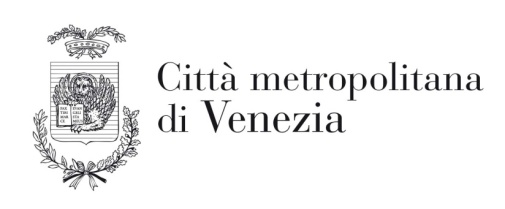 C.F. 80008840276STAZIONE UNICA APPALTANTE (S.U.A.)pec: contratti.cittametropolitana.ve@pecveneto.itVia Forte Marghera n. 191 - 30173 Venezia – MestrePROCEDURA APERTA PER L’AFFIDAMENTO DEL SERVIZIO DI NOLEGGIO, MANUTENZIONE, INSTALLAZIONE E SERVIZI CONNESSI DI STRUMENTAZIONI PER LA RILEVAZIONE AUTOMATICA DI VIOLAZIONI AL CODICE DELLA STRADA PER IL PASSAGGIO CON IL SEMAFORO ROSSO QUINQUENNIO 2024 – 2028. CIG: B0AE59285CIndicePREMESSE	41.	PIATTAFORMA TELEMATICA	41.1 LA PIATTAFORMA TELEMATICA DI NEGOZIAZIONE	41.2 DOTAZIONI TECNICHE	51.3 IDENTIFICAZIONE	52.	DOCUMENTAZIONE DI GARA, CHIARIMENTI E COMUNICAZIONI	52.1 DOCUMENTI DI GARA	52.2 CHIARIMENTI	62.3 COMUNICAZIONI	63.	OGGETTO DELL’APPALTO, IMPORTO E SUDDIVISIONE IN LOTTI	63.1 DURATA	73.2 REVISIONE PREZZI	73.3 MODIFICA DEL CONTRATTO IN FASE DI ESECUZIONE	74.	SOGGETTI AMMESSI IN FORMA SINGOLA E ASSOCIATA E CONDIZIONI DI PARTECIPAZIONE	75.	REQUISITI DI ORDINE GENERALE E ALTRE CAUSE DI ESCLUSIONE	86.	REQUISITI DI ORDINE SPECIALE E MEZZI DI PROVA	96.1 REQUISITI DI IDONEITÀ PROFESSIONALE	96.2 REQUISITI DI CAPACITÀ ECONOMICA E FINANZIARIA	96.3 REQUISITI DI CAPACITÀ TECNICA E PROFESSIONALE	96.4 INDICAZIONI SUI REQUISITI SPECIALI NEI RAGGRUPPAMENTI TEMPORANEI, CONSORZI ORDINARI, AGGREGAZIONI DI IMPRESE DI RETE, GEIE	106.5 INDICAZIONI SUI REQUISITI SPECIALI NEI CONSORZI DI COOPERATIVE, CONSORZI DI IMPRESE ARTIGIANE, CONSORZI STABILI	107.	AVVALIMENTO	108.	SUBAPPALTO	119.	REQUISITI DI PARTECIPAZIONE E/O CONDIZIONI DI ESECUZIONE	1110.	GARANZIA PROVVISORIA	1211.	SOPRALLUOGO	1312.	PAGAMENTO DEL CONTRIBUTO A FAVORE DELL’ANAC	1313.	MODALITÀ DI PRESENTAZIONE DELL’OFFERTA E SOTTOSCRIZIONE DEI DOCUMENTI DI GARA	1313.1 REGOLE PER LA PRESENTAZIONE DEL’OFFERTA	1414.	SOCCORSO ISTRUTTORIO	1515.	DOMANDA DI PARTECIPAZIONE E DOCUMENTAZIONE AMMINISTRATIVA	1615.1 DOMANDA DI PARTECIPAZIONE ED EVENTUALE PROCURA	1615.2 DICHIARAZIONI DA RENDERE A CURA DEGLI  OPERATORI ECONOMICI AMMESSI AL CONCORDATO PREVENTIVO CON CONTINUITÀ AZIENDALE DI CUI ALL’ARTICOLO 372 DEL DECRETO LEGISLATIVO 12 GENNAIO 2019 , n. 14	1815.3 DOCUMENTAZIONE IN CASO DI AVVALIMENTO	1815.4 DOCUMENTAZIONE ULTERIORE PER I SOGGETTI ASSOCIATI	1816.	OFFERTA TECNICA	1917.	OFFERTA ECONOMICA	2018.	CRITERIO DI AGGIUDICAZIONE	2018.1 CRITERI DI VALUTAZIONE DELL’OFFERTA TECNICA	2018.2 METODO DI ATTRIBUZIONE DEL COEFFICIENTE PER IL CALCOLO DEL PUNTEGGIO DELL’OFFERTA TECNICA	2518.3 METODO DI ATTRIBUZIONE DEL COEFFICIENTE PER IL CALCOLO DEL PUNTEGGIO DELL’OFFERTA ECONOMICA	2618.4 METODO DI CALCOLO DEI PUNTEGGI	2619.	COMMISSIONE GIUDICATRICE	2720.	SVOLGIMENTO DELLE OPERAZIONI DI GARA	2721.	VALUTAZIONE DELLE OFFERTE TECNICHE ED ECONOMICHE	2722.	VERIFICA DELLA DOCUMENTAZIONE AMMINISTRATIVA	2823.	VERIFICA DI ANOMALIA OFFERTE	2924.	AGGIUDICAZIONE DELL’APPALTO E STIPULA DEL CONTRATTO	2925.	OBBLIGHI RELATIVI ALLA TRACCIABILITÀ DEI FLUSSI FINANZIARI	3026.	CODICE DI COMPORTAMENTO	3027.	ACCESSO AGLI ATTI	3028.	DEFINIZIONE DELLE CONTROVERSIE	3029.	TRATTAMENTO DEI DATI PERSONALI	31PREMESSELa Città metropolitana di Venezia agisce in qualità di Stazione Unica Appaltante (in seguito SUA), giusta convenzione sottoscritta con il Comune di Campolongo Maggiore (VE) in data 13.12.2023, prot. n. 84512.Con la determinazione a contrarre n. 444 del 11.12.2023, il Responsabile dell’Area Servizi Generali del Comune di Campolongo Maggiore, ha disposto di procedere all’affidamento del servizio in oggetto.Con il presente documento la Città metropolitana di Venezia fissa le regole per lo svolgimento del relativo procedimento di selezione delle offerte.La presente procedura aperta è interamente svolta tramite la piattaforma telematica accessibile all’indirizzo https://cmvenezia.pro-q.it/. L’affidamento avviene mediante procedura aperta, ai sensi dell’art. 108, comma 1, del D.Lgs. 36/2023 con applicazione del criterio dell’offerta economicamente più vantaggiosa individuata sulla base del miglior rapporto qualità/prezzo. Nella presente procedura si applica l’inversione procedimentale, ai sensi dell’art. 107, comma 3, del predetto Codice.La durata del procedimento prevista, è pari a 9 mesi dalla data di invio in pubblicazione del bando (ai sensi dell’art. 84, comma 1 del D.Lgs. 36/2023).Il luogo di svolgimento del servizio è principalmente il territorio del Comune di Campolongo Maggiore  (VE), codice NUTS ITH35.CIG: B0AE59285C;CPV: 34923000-3;CUI: 00661260273202300009;Il Responsabile unico del progetto, ai sensi dell’art. 15 del D.lgs. 36/2023, è il dott. Boris Carraro, Responsabile dell’Area Servizi Generali del Comune di Campolongo Maggiore, boris.carraro@comune.campolongo.ve.it.Il Responsabile per la fase di selezione, ai sensi dell’art. 15, comma 9 del D.lgs. 36/2023, è il dott. Stefano Pozzer, dirigente della Stazione Unica Appaltante della Città metropolitana di Venezia, stazioneappaltante@cittametropolitana.ve.it.PIATTAFORMA TELEMATICA1.1 LA PIATTAFORMA TELEMATICA DI NEGOZIAZIONEL’utilizzo della piattaforma comporta l’accettazione tacita ed incondizionata di tutti i termini, le condizioni di utilizzo e le avvertenze contenute nei documenti di gara, in particolare, del Regolamento UE n. 910/2014 (di seguito Regolamento eIDAS - electronic IDentification Authentication and Signature), del D.lgs. 82/2005 recante Codice dell’amministrazione digitale (CAD) e delle Linee guida dell’AGID, nonché di quanto portato a conoscenza degli utenti tramite le comunicazioni sulla Piattaforma.L’utilizzo della Piattaforma avviene nel rispetto dei principi di autoresponsabilità e di diligenza professionale, secondo quanto previsto dall’articolo 1176, comma 2, del Codice civile.La Stazione appaltante non assume alcuna responsabilità per perdita di documenti e dati, danneggiamento di file e documenti, ritardi nell’inserimento di dati, documenti e/o nella presentazione della domanda, malfunzionamento, danni, pregiudizi derivanti all’operatore economico, da:difetti di funzionamento delle apparecchiature e dei sistemi di collegamento e programmi impiegati dal singolo operatore economico per il collegamento alla piattaforma;utilizzo della piattaforma da parte dell’operatore economico in maniera non conforme al disciplinare e a quanto previsto nel documento denominato “Manuale Operatore Economico Partecipazione alle gare”, reperibile nella sezione “Info & Helpdesk”.In caso di mancato funzionamento della piattaforma o di malfunzionamento della stessa, non dovuti alle predette circostanze, che impediscono la corretta presentazione delle offerte, al fine di assicurare la massima partecipazione, la stazione appaltante può disporre la sospensione del termine di presentazione delle offerte per un periodo di tempo necessario a ripristinare il normale funzionamento della piattaforma e la proroga dello stesso per una durata proporzionale alla durata del mancato o non corretto funzionamento, tenuto conto della gravità dello stesso.La stazione appaltante si riserva di agire in tal modo anche quando, esclusa la negligenza dell’operatore economico, non sia possibile accertare la causa del mancato funzionamento o del malfunzionamento.Le attività e le operazioni effettuate nell'ambito della piattaforma sono registrate e attribuite all’operatore economico e si intendono compiute nell’ora e nel giorno risultanti dalle registrazioni di sistema.Il sistema operativo della piattaforma è sincronizzato sulla scala di tempo nazionale di cui al decreto del Ministro dell'industria, del commercio e dell'artigianato 30 novembre 1993, n. 591, tramite protocollo NTP o standard superiore.L’acquisto, l’installazione e la configurazione dell’hardware, del software, dei certificati digitali di firma, della casella di PEC o comunque di un indirizzo di servizio elettronico di recapito certificato qualificato, nonché dei collegamenti per l’accesso alla rete Internet, restano a esclusivo carico dell’operatore economico.La piattaforma è accessibile in qualsiasi orario dalla data di pubblicazione del bando alla data di scadenza del termine di presentazione delle offerte.1.2 DOTAZIONI TECNICHEAi fini della partecipazione alla presente procedura, ogni operatore economico deve dotarsi, a propria cura, spesa e responsabilità della strumentazione tecnica ed informatica conforme a quella indicata nel presente disciplinare e nelle Condizioni generali di utilizzo della Piattaforma per gare telematiche utilizzata.In ogni caso è indispensabile:disporre almeno di un personal computer conforme agli standard aggiornati di mercato, con connessione internet e dotato di un comune browser idoneo ad operare in modo corretto sulla Piattaforma;disporre di un sistema pubblico per la gestione dell’identità digitale (SPID) di cui all’articolo 64 del decreto legislativo 7 marzo 2005, n. 82 o di altri mezzi di identificazione elettronica per il riconoscimento reciproco transfrontaliero ai sensi del Regolamento eIDAS;avere un domicilio digitale presente negli indici di cui agli articoli 6-bis e 6-ter del decreto legislativo 7 marzo 2005, n. 82 o, per l’operatore economico transfrontaliero, un indirizzo di servizio elettronico di recapito certificato qualificato ai sensi del Regolamento eIDAS;avere da parte del legale rappresentante dell’operatore economico (o da persona munita di idonei poteri di firma) un certificato di firma digitale, in corso di validità, rilasciato da:un organismo incluso nell’elenco pubblico dei certificatori tenuto dall’Agenzia per l’Italia Digitale (previsto dall’articolo 29 del D.lgs. 82/2005);un certificatore operante in base a una licenza o autorizzazione rilasciata da uno Stato membro dell’Unione europea e in possesso dei requisiti previsti dal Regolamento n. 910/14;un certificatore stabilito in uno Stato non facente parte dell’Unione europea quando ricorre una delle seguenti condizioni: il certificatore possiede i requisiti previsti dal Regolamento n. 910/14 ed è qualificato in uno stato membro;il certificato qualificato è garantito da un certificatore stabilito nell’Unione Europea, in possesso dei requisiti di cui al regolamento n. 9100/14;il certificato qualificato, o il certificatore, è riconosciuto in forza di un accordo bilaterale o multilaterale tra l’Unione Europea e paesi terzi o organizzazioni internazionali.1.3 IDENTIFICAZIONEPer poter presentare offerta è necessario accedere alla Piattaforma telematica di gara.L’accesso è gratuito ed è consentito a seguito dell’identificazione dell’operatore economico.L’identificazione avviene o mediante il sistema pubblico per la gestione dell’identità digitale dei cittadini e imprese (SPID) o attraverso gli altri mezzi di identificazione elettronica per il riconoscimento reciproco transfrontaliero ai sensi del Regolamento eIDAS. Eventuali richieste di assistenza di tipo informatico riguardanti l’identificazione e l’accesso alla piattaforma nonché il relativo utilizzo devono essere effettuate nella sezione Contatti Service Desk Pro-Q oppure tramite e-mail da inviare a helpdesk@pro-q.it. Il servizio è attivo nei giorni feriali con orari 09:00-13:00 / 14:00-18:00.DOCUMENTAZIONE DI GARA, CHIARIMENTI E COMUNICAZIONI2.1 DOCUMENTI DI GARALa documentazione di gara comprende:Bando di gara;Disciplinare di gara;Capitolato speciale d’appalto;Progetto del Servizio;Determina a contrarre n. 444 del 11.12.2023 del Comune di Campolongo Maggiore;Delibera di giunta comunale n. 142 del 30.11.2023 del Comune di Campolongo Maggiore di autorizzazione della clausola compromissoria; D.U.V.R.I.;Tabella spesa del personale;Modello “Allegato A - Domanda di partecipazione”;Modello “Documento di gara unico europeo (DGUE)”;Modello “Dettaglio costi della manodopera e della sicurezza”;Codice di comportamento dei dipendenti del Comune di Campolongo Maggiore;Protocollo di Legalità sottoscritto dalla Regione Veneto, Prefetture- Uffici Territoriali del Governo del Veneto, Anci Veneto e Upi Veneto in data 19/09/2019;La documentazione di gara è disponibile gratuitamente, a partire dallo stesso giorno di pubblicazione nella Banca dati nazionale dei contratti pubblici (cfr. art. 27, commi 1 e 2 del Codice), nella piattaforma telematica di negoziazione della Città metropolitana di Venezia, raggiungibile all’indirizzo https://cmvenezia.pro-q.it/. 2.2 CHIARIMENTIÉ possibile ottenere chiarimenti sulla presente procedura mediante la proposizione di quesiti scritti da inoltrare entro e non oltre le ore 12:00 del giorno 29.03.2024 in via telematica attraverso la sezione della Piattaforma dedicata alle “Comunicazioni di gara”, ove inserire “Nuova comunicazione di gara”.Le richieste di chiarimenti e le relative risposte sono formulate esclusivamente in lingua italiana.Le risposte alle richieste di chiarimenti presentate in tempo utile sono fornite in formato elettronico almeno 6 giorni prima della scadenza del termine fissato per la presentazione delle offerte, mediante pubblicazione delle richieste in forma anonima e delle relative risposte sulla Piattaforma nella sezione “Chiarimenti”, visibile anche nel dettaglio di gara. Si invitano i concorrenti a visionare costantemente tale sezione della Piattaforma o il sito istituzionale.Non viene fornita risposta alle richieste presentate con modalità diverse da quelle sopra indicate.2.3 COMUNICAZIONITutte le comunicazioni e gli scambi di informazioni tra stazione appaltante e operatori economici sono eseguiti in conformità con quanto disposto dal decreto legislativo n. 82/05, tramite le piattaforme di approvvigionamento digitale e, per quanto non previsto dalle stesse, mediante utilizzo del domicilio digitale estratto da uno degli indici di cui agli articoli 6-bis, 6-ter, 6-quater, del decreto legislativo n. 82/05 o, per gli operatori economici transfrontalieri, attraverso un indirizzo di servizio elettronico di recapito certificato qualificato ai sensi del Regolamento eIDAS.In caso di malfunzionamento della piattaforma, la stazione appaltante provvederà all’invio di qualsiasi comunicazione al domicilio digitale presente negli indici di cui ai richiamati articoli 6-bis, 6-ter, 6-quater del decreto legislativo n. 82/05.In caso di raggruppamenti temporanei, GEIE, aggregazioni di rete o consorzi ordinari, anche se non ancora costituiti formalmente, gli operatori economici raggruppati, aggregati o consorziati eleggono domicilio digitale presso mandatario/capofila al fine della ricezione delle comunicazioni relative alla presente procedura.In caso di consorzi di cu all’art. 65 lett. b), c), d) del Codice, la comunicazione recapitata nei modi sopra indicati al consorzio si intende validamente resa a tutte le consorziate.In caso di avvalimento, la comunicazione recapitata all’offerente nei modi sopra indicati si intende validamente resa a tutti gli operatori economici ausiliari.OGGETTO DELL’APPALTO, IMPORTO E SUDDIVISIONE IN LOTTIL’appalto ha per oggetto il servizio di noleggio, installazione (posa in opera), manutenzione e servizi connessi di n. 2 (due) sistemi di rilevazione automatica delle violazioni al CdS per il passaggio con il semaforo rosso, di cui all’art. 41 comma 11 e art. 146 c. 3 del D.Lgs. 285/1992 e ss.mm.ii, ciascuno composto da n. 2 (due) apparecchiature di rilevazione delle infrazioni e di n. 1 (una) unità di registrazione ed elaborazione dei dati acquisiti.L’appalto è costituito da un unico lotto poiché per la tipologia di servizi in oggetto si ritiene opportuno non frazionare in lotti l’appalto in un’ottica di efficienza, economicità e coerenza con gli obiettivi da raggiungere, come ad esempio la presenza di un unico coordinatore per tutte le attività di rilevazione, trasmissione e gestione dei dati.Tabella 1L’importo a base di gara comprende i costi della manodopera che il RUP del Comune di Campolongo Maggiore ha stimato pari ad € 71.225,00 calcolati sulla base degli elementi indicati al punto n. 3 del Progetto, disponibile tra la documentazione di gara.Il contratto collettivo applicato è quello relativo al “personale dipendente da imprese dell'industria metalmeccanica privata e della installazione di impianti”, del 5.2.2021.L’importo complessivo è al netto di IVA.L’appalto è finanziato con fondi proprio del bilancio del Comune di Campolongo Maggiore.3.1 DURATALa durata dell’appalto (escluse le eventuali opzioni) è di 60 mesi, decorrenti dalla data di del servizio, presumibilmente previsto per il giorno 1 luglio 2024.3.2 REVISIONE PREZZIQualora nel corso di esecuzione del contratto, al verificarsi di particolari condizioni di natura oggettiva, si determina una variazione, in aumento o in diminuzione, del costo del servizio superiore al 5 per cento, dell’importo complessivo, i prezzi sono aggiornati, nella misura dell’ottanta per cento della variazione, in relazione alle prestazioni ancora da eseguire. Ai fini del calcolo della variazione dei prezzi, ai sensi dell’art. 60, comma 3, lettera b del Codice, si utilizza l’indice dei prezzi al consumo ISTAT FOI per famiglie operai e impiegati (senza tabacchi), registrato nel dodicesimo mese dalla data del verbale di avvio delle prestazioni (cfr. Det. 444 del 11.12.2023 del Comune di Campolongo Maggiore).3.3 MODIFICA DEL CONTRATTO IN FASE DI ESECUZIONEIn casi eccezionali, il contratto in corso di esecuzione può essere prorogato per il tempo strettamente necessario alla conclusione della procedura di individuazione del nuovo contraente se si verificano le condizioni indicate all’articolo 120, comma 11, del Codice. In tali casi il contraente è tenuto all’esecuzione delle prestazioni oggetto del contratto agli stessi prezzi, patti e condizioni previsti nel contratto.SOGGETTI AMMESSI IN FORMA SINGOLA E ASSOCIATA E CONDIZIONI DI PARTECIPAZIONEGli operatori economici possono partecipare alla presente gara in forma singola o associata.Ai soggetti costituiti in forma associata si applicano le disposizioni di cui agli articoli 67 e 68 del Codice.I consorzi di cui agli articoli 65, comma 2 del Codice che intendono eseguire le prestazioni tramite i propri consorziati sono tenuti ad indicare per quali consorziati il consorzio concorre.I consorzi di cui all’articolo 65, comma 2, lettere b) e c) sono tenuti ad indicare per quali consorziati il consorzio concorre.Il concorrente che partecipa alla gara in una delle forme di seguito indicate è escluso nel caso in cui la stazione appaltante accerti la sussistenza di rilevanti indizi tali da far ritenere che le offerte degli operatori economici siano imputabili ad un unico centro decisionale a cagione di accordi intercorsi con altri operatori economici partecipanti alla stessa gara:partecipazione in più di un raggruppamento temporaneo o consorzio ordinario di concorrenti o aggregazione di operatori economici aderenti al contratto di rete (nel prosieguo, aggregazione di retisti);partecipazione sia in raggruppamento o consorzio ordinario di concorrenti sia in forma individuale;partecipazione sia in aggregazione di retisti sia in forma individuale. Tale esclusione non si applica alle retiste non partecipanti all’aggregazione, le quali possono presentare offerta, per la medesima gara, in forma singola o associata;partecipazione di un consorzio che ha designato un consorziato esecutore il quale, a sua volta, partecipa in una qualsiasi altra forma.Nel caso venga accertato quanto sopra, si provvede ad informare gli operatori economici coinvolti i quali possono, entro 10 giorni, dimostrare che la circostanza non ha influito sulla gara, né è idonea a incidere sulla capacità di rispettare gli obblighi contrattuali.Le aggregazioni di retisti di cui all’articolo 65, comma 2, lettera g) del Codice, rispettano la disciplina prevista per i raggruppamenti temporanei in quanto compatibile. In particolare:nel caso in cui la rete sia dotata di organo comune con potere di rappresentanza e soggettività giuridica (cd. Rete – soggetto), l’aggregazione di retisti partecipa a mezzo dell’organo comune, che assume il ruolo del mandatario, qualora in possesso dei relativi requisiti. L’organo comune può indicare anche solo alcuni tra i retisti per la partecipazione alla gara ma deve obbligatoriamente far parte di questi;nel caso in cui la rete sia dotata di organo comune con potere di rappresentanza ma priva di soggettività giuridica (cd. Rete – contratto), l’aggregazione di retisti partecipa a mezzo dell’organo comune, che assume il ruolo del mandatario, qualora in possesso dei requisiti previsti per la mandataria e qualora il contratto di rete rechi mandato allo stesso a presentare domanda di partecipazione o offerta per determinate tipologie di procedure di gara. L’organo comune può indicare anche solo alcuni tra i retisti per la partecipazione alla gara ma deve obbligatoriamente far parte di questi; nel caso in cui la rete sia dotata di organo comune privo di potere di rappresentanza ovvero sia sprovvista di organo comune, oppure se l’organo comune è privo dei requisiti di qualificazione, l’aggregazione di retisti partecipa nella forma del raggruppamento costituito o costituendo, con applicazione integrale delle relative regole.Per tutte le tipologie di rete, la partecipazione congiunta alle gare deve risultare individuata nel contratto di rete come uno degli scopi strategici inclusi nel programma comune, mentre la durata dello stesso dovrà essere commisurata ai tempi di realizzazione dell’appalto.Ad un raggruppamento temporaneo può partecipare anche un consorzio di cui all’articolo 65, comma 2, lettera b), c), d).L’impresa in concordato preventivo può concorrere anche riunita in raggruppamento temporaneo di imprese e sempre che le altre imprese aderenti al raggruppamento temporaneo di imprese non siano assoggettate ad una procedura concorsuale.REQUISITI DI ORDINE GENERALE E ALTRE CAUSE DI ESCLUSIONEI concorrenti devono essere in possesso, a pena di esclusione, dei requisiti di ordine generale previsti dal Codice nonché degli ulteriori requisiti indicati nel presente articolo.La stazione appaltante verifica il possesso dei requisiti di ordine generale accedendo al fascicolo virtuale dell’operatore economico (di seguito: FVOE).Le circostanze di cui all’articolo 94 del Codice sono cause di esclusione automatica. La sussistenza delle circostanze di cui all’articolo 95 del Codice è accertata previo contraddittorio con l’operatore economico.In caso di partecipazione di consorzi di cui all’articolo 65, comma 2, lettere b) e c) del Codice, i requisiti di cui al punto 5 sono posseduti dal consorzio e dalle consorziate indicate quali esecutrici.In caso di partecipazione di consorzi stabili di cui all’articolo 65, comma 2, lett. d) del Codice, i requisiti di cui al punto 5 sono posseduti dal consorzio, dalle consorziate indicate quali esecutrici e dalle consorziate che prestano i requisiti.SELF CLEANINGUn operatore economico che si trovi in una delle situazioni di cui agli articoli 94 e 95 del Codice, ad eccezione delle irregolarità contributive e fiscali definitivamente e non definitivamente accertate, può fornire prova di aver adottato misure (c.d. self cleaning) sufficienti a dimostrare la sua affidabilità. Se la causa di esclusione si è verificata prima della presentazione dell’offerta, l’operatore economico indica nel DGUE la causa ostativa e, alternativamente:descrive le misure adottate ai sensi dell’articolo 96, comma 6 del Codice;motiva l’impossibilità ad adottare dette misure e si impegna a provvedere successivamente. L’adozione delle misure è comunicata alla stazione appaltante. Se la causa di esclusione si è verificata successivamente alla presentazione dell’offerta, l’operatore economico adotta le misure di cui al comma 6 dell’articolo 96 del Codice dandone comunicazione alla stazione appaltante.Sono considerate misure sufficienti il risarcimento o l’impegno a risarcire qualunque danno causato dal reato o dall’illecito, la dimostrazione di aver chiarito i fatti e le circostanze in modo globale, collaborando attivamente con le autorità investigative e di aver adottato provvedimenti concreti, di carattere tecnico, organizzativo o relativi al personale idonei a prevenire ulteriori reati o illecitiSe le misure adottate sono ritenute sufficienti e tempestive, l’operatore economico non è escluso. Se dette misure sono ritenute insufficienti e intempestive, la stazione appaltante ne comunica le ragioni all’operatore economico. Non può avvalersi del self-cleaning l’operatore economico escluso con sentenza definitiva dalla partecipazione alle procedure di affidamento o di concessione, nel corso del periodo di esclusione derivante da tale sentenza.Nel caso in cui un raggruppamento/consorzio abbia estromesso o sostituito un partecipante/esecutore interessato da una clausola di esclusione di cui agli articoli 94 e 95 del Codice, si valutano le misure adottate ai sensi dell’articolo 97 del Codice al fine di decidere sull’esclusione. ALTRE CAUSE DI ESCLUSIONESono esclusi gli operatori economici che abbiano affidato incarichi in violazione dell’articolo 53, comma 16-ter, del D.lgs. 165/2001 a soggetti che hanno esercitato, in qualità di dipendenti, poteri autoritativi o negoziali presso l’amministrazione affidante negli ultimi tre anni.La mancata accettazione delle clausole contenute nel protocollo di legalità e il mancato rispetto dello stesso costituiscono causa di esclusione dalla gara, ai sensi dell’articolo 83-bis del D.lgs. 159/2011.REQUISITI DI ORDINE SPECIALE E MEZZI DI PROVAI concorrenti devono possedere, a pena di esclusione, i requisiti previsti nei commi seguenti. La stazione appaltante verifica il possesso dei requisiti di ordine speciale accedendo al fascicolo virtuale dell’operatore economico (FVOE). L’operatore economico è tenuto ad inserire nel FVOE i dati e le informazioni richiesti per la comprova del requisito, qualora questi non siano già presenti nel fascicolo o non siano già in possesso della stazione appaltante e non possano essere acquisiti d’ufficio da quest’ultima.6.1 REQUISITI DI IDONEITÀ PROFESSIONALEIscrizione nel Registro delle imprese oppure nell’Albo delle imprese artigiane per attività pertinenti con quelle oggetto della presente procedura di gara. Per l’operatore economico di altro Stato membro, non residente in Italia: iscrizione in uno dei registri professionali o commerciali degli altri Stati membri di cui all’allegato II.11 del Codice;Ai fini della comprova, l’iscrizione nel Registro è acquisita d’ufficio dalla stazione appaltante tramite il FVOE. Gli operatori stabiliti in altri Stati membri caricano nel fascicolo virtuale i dati e le informazioni utili alla comprova del requisito, se disponibili.6.2 REQUISITI DI CAPACITÀ ECONOMICA E FINANZIARIAFatturato globale maturato nel triennio precedente a quello di indizione (Marzo 2021 - Marzo 2024) della procedura, pari € 425.000,00= IVA esclusa.La comprova del requisito è fornita mediante uno o più dei seguenti documenti:per le società di capitali mediante bilanci, o estratti di essi, approvati alla data di scadenza del termine per la presentazione delle offerte corredati della nota integrativa;per gli operatori economici costituiti in forma d’impresa individuale ovvero di società di persone mediante copia del Modello Unico o la Dichiarazione IVA;dichiarazione resa, ai sensi e per gli effetti dell’articolo 47 del decreto del Presidente della Repubblica n. 445/2000, dal soggetto o organo preposto al controllo contabile della società ove presente (sia esso il Collegio sidnacale, il revisore contabile o la società di revisione), attestante la misura (importo) del fatturato dichiarato in sede di partecipazione.Per le imprese che abbiano iniziato da meno di tre anni, il requisito di fatturazione è rapportato al epriodo di attività effettivamente svolto.6.3 REQUISITI DI CAPACITÀ TECNICA E PROFESSIONALEEsecuzione negli ultimi tre anni (marzo 2021 - marzo 2024) di almeno n. 3 servizi analoghi a quello in oggetto, anche a favore di soggetti privati.La comprova del requisito è fornita mediante uno o più dei seguenti documenti:certificati rilasciati dall’amministrazione/ente contraente, con l’indicazione dell’oggetto, dell’importo e del periodo di esecuzione;contratti stipulati con le amministrazioni pubbliche, completi di copia delle fatture quietanze ovvero dei documenti bancari attestanti il pagamento delle stesse;attestazioni rilasciate dal committente privato, con l’indicazione dell’oggetto, dell’importo e del periodo di esecuzione;contratti stipulati con privati, completi di copia delle fatture quietanzate ovvero dei documenti bancari attestanti il pagamento delle stesse.6.4 INDICAZIONI SUI REQUISITI SPECIALI NEI RAGGRUPPAMENTI TEMPORANEI, CONSORZI ORDINARI, AGGREGAZIONI DI IMPRESE DI RETE, GEIEI soggetti di cui all’articolo 65, comma 2, lettera e), f) g) e h) del Codice devono possedere i requisiti di ordine speciale nei termini di seguito indicati.Alle aggregazioni di retisti, ai consorzi ordinari ed ai GEIE si applica la disciplina prevista per i raggruppamenti temporanei.REQUISITI DI IDONEITÀ PROFESSIONALEIl requisito relativo all’iscrizione nel Registro delle Imprese oppure nell’Albo delle Imprese artigiane di cui al punto 6.1 deve essere posseduto:da ciascun componente del raggruppamento/consorzio/GEIE anche da costituire, nonché dal GEIE medesimo;da ciascun componente dell’aggregazione di rete nonché dall’organo comune nel caso in cui questi abbia soggettività giuridica.REQUISITI DI CAPACITÀ TECNICO - PROFESSIONALEIl requisito relativo al fatturato globale di cui al punto 6.2 deve essere soddisfatto dal raggruppamento temporaneo nel complesso.REQUISITI DI CAPACITÀ TECNICO - PROFESSIONALEIl requisito dei servizi analoghi di cui al precedente punto 6.3, richiesto in relazione alle prestazioni analoghe a quelle del presente appalto, deve essere posseduto dal raggruppamento nel complesso.Nel caso in cui un raggruppamento abbia estromesso o sostituito un partecipante allo stesso poiché privo di un requisito di ordine speciale di cui all’articolo 100 del Codice, si valutano le misure adottate ai sensi dell’articolo 97 del Codice al fine di decidere sull’esclusione del raggruppamento.6.5 INDICAZIONI SUI REQUISITI SPECIALI NEI CONSORZI DI COOPERATIVE, CONSORZI DI IMPRESE ARTIGIANE, CONSORZI STABILIREQUISITI DI IDONEITÀ PROFESSIONALEIl requisito relativo all’iscrizione nel Registro delle Imprese oppure nell’Albo delle Imprese artigiane di cui al punto 6.1 deve essere posseduto dal consorzio e dai consorziati indicati come esecutori. REQUISITI DI CAPACITÀ ECONOMICO FINANZIARIA E TECNICO-PROFESSIONALEI consorzi di cui all’articolo 65, comma 2, lettera b) e c) del Codice, utilizzano i requisiti propri e, nel novero di questi, fanno valere i mezzi nella disponibilità delle consorziate che li costituiscono.Per i consorzi di cui all’articolo 65, comma 2, lett. d) del Codice, i requisiti di capacità tecnica e finanziaria sono computati cumulativamente in capo al consorzio ancorché posseduti dalle singole consorziate.Nel caso in cui un consorzio abbia estromesso o sostituito una consorziata poiché priva di un requisito di ordine speciale di cui all’articolo 100 del Codice, si valutano le misure adottate ai sensi dell’articolo 97 del Codice al fine di decidere sull’esclusione.AVVALIMENTOIl concorrente può avvalersi di dotazioni tecniche, risorse umane e strumentali messe a disposizione da uno o più operatori economici ausiliari per dimostrare il possesso dei requisiti di ordine speciale di cui al punto 6 e/o per migliorare la propria offerta.Nel contratto di avvalimento le parti specificano le risorse strumentali e umane che l’ausiliario mette a disposizione del concorrente e indicano se l’avvalimento è finalizzato ad acquisire un requisito di partecipazione o a migliorare l’offerta del concorrente, o se serve ad entrambe le finalità.Nei casi in cui l’avvalimento sia finalizzato a migliorare l’offerta, non è consentito che alla stessa gara partecipino sia l’ausiliario che l’operatore che si avvale delle risorse da questo a messe a disposizione, pena l’esclusione di entrambi i soggetti.Ai sensi dell’articolo 372, comma 4 del codice della crisi di impresa e dell’insolvenza, per la partecipazione alla presente procedura tra il momento del deposito della domanda di cui all’articolo 40 del succitato codice e il momento del deposito del decreto previsto dall'articolo 47 del codice medesimo è sempre necessario l'avvalimento dei requisiti di un altro soggetto. L’avvalimento non è necessario in caso di ammissione al concordato preventivo.Il concorrente e l’ausiliario sono responsabili in solido nei confronti della stazione appaltante in relazione alle prestazioni oggetto del contratto.Non è consentito l’avvalimento per soddisfare i requisiti di ordine generale e dell’iscrizione alla Camera di commercio.L’ausiliario deve:possedere i requisiti dall’articolo 5 e dichiararli presentando un proprio DGUE, da compilare nelle parti pertinenti;possedere i requisiti di ordine speciale oggetto di avvalimento e dichiararli nel proprio DGUE, da compilare nelle parti pertinenti;impegnarsi, verso il concorrente che si avvale e verso la stazione appaltante, a mettere a disposizione, per tutta la durata dell’appalto, le risorse (riferite a requisiti di partecipazione e/o premiali) oggetto di avvalimento.Il concorrente allega alla domanda di partecipazione il contratto di avvalimento, che deve essere nativo digitale e firmato digitalmente dalle parti, nonché le dichiarazioni dell’ausiliario.È sanabile, mediante soccorso istruttorio, la mancata produzione delle dichiarazioni dell’ausiliario.È sanabile, mediante soccorso istruttorio, la mancata produzione del contratto di avvalimento a condizione che il contratto sia stato stipulato prima del termine di presentazione dell’offerta e che tale circostanza sia comprovabile con data certa.Non è sanabile la mancata indicazione delle risorse messe a disposizione dall’ausiliario in quanto causa di nullità del contratto di avvalimento.Qualora per l’ausiliario sussistano motivi di esclusione o laddove esso non soddisfi i requisiti di ordine speciale, il concorrente sostituisce l’ausiliario entro 10 giorni decorrenti dal ricevimento della richiesta da parte della stazione appaltante. Contestualmente il concorrente produce i documenti richiesti per l’avvalimento.Nel caso in cui l’ausiliario si sia reso responsabile di una falsa dichiarazione sul possesso dei requisiti, la stazione appaltante procede a segnalare all’Autorità nazionale anticorruzione il comportamento tenuto dall’ausiliario per consentire le valutazioni di cui all’articolo 96, comma 15, del Codice. L’operatore economico può indicare un altro ausiliario nel termine di dieci giorni, pena l’esclusione dalla gara. La sostituzione può essere effettuata soltanto nel caso in cui non conduca a una modifica sostanziale dell’offerta. Il mancato rispetto del termine assegnato per la sostituzione comporta l’esclusione del concorrente.SUBAPPALTOIl concorrente indica le prestazioni che intende subappaltare ai sensi dell’art. 119 del Codice o concedere in cottimo. In caso di mancata indicazione il subappalto è vietato.Non può essere affidata in subappalto l’integrale esecuzione delle prestazioni oggetto del contratto nonché la prevalente esecuzione delle medesime.L’aggiudicatario e il subappaltatore sono responsabili in solido nei confronti della stazione appaltante dell’esecuzione delle prestazioni oggetto del contratto di subappalto.REQUISITI DI PARTECIPAZIONE E/O CONDIZIONI DI ESECUZIONEL’aggiudicatario è tenuto a garantire l’applicazione del contratto collettivo nazionale e territoriale (o dei contratti collettivi nazionali e territoriali di settore) di cui al paragrafo 3, oppure di un altro contratto che garantisca le stesse tutele economiche e normative per i propri lavoratori e per quelli in subappalto.Ferma restando la necessaria armonizzazione con la propria organizzazione e con le esigenze tecnico-organizzative e di manodopera previste nel nuovo contratto di appalto è tenuto a garantire la stabilità occupazionale del personale impiegato nel contratto, assorbendo prioritariamente nel proprio organico il personale già operante alle dipendenze dell’aggiudicatario uscente, garantendo le stesse tutele del CCNL indicato al punto 3.L’elenco e i dati relativi al personale attualmente impiegato dal contraente uscente per l’esecuzione del contratto sono riportati nel documento “Tabella spesa del personale”, indicato al punto 2.1 lettera h).GARANZIA PROVVISORIAL’offerta è corredata, a pena di esclusione, da una garanzia provvisoria pari al 2% del valore complessivo dell’appalto e precisamente di importo pari ad € 4.250,00. Si applicano le riduzioni di cui all’articolo 106, comma 8, del Codice.La garanzia provvisoria è costituita, a scelta del concorrente sotto forma di cauzione o di fideiussione:La cauzione è costituita mediante accredito, con bonifico o con altri strumenti e canali di pagamento elettronici, presso il conto presso l'istituto incaricato del servizio di tesoreria o presso le aziende autorizzate, a titolo di pegno a favore della Città metropolitana di Venezia, Via Forte Marghera n. 191, 30173 Venezia - Mestre, C.F. 80008840276, esclusivamente con bonifico o con altri strumenti  e canali di pagamento elettronici previsti dall'ordinamento vigente. Si applica il comma 8 e, quanto allo svincolo, il comma 9 dell’articolo 93 del Codice. Il deposito mediante bonifico bancario deve essere intestato a: Città metropolitana di Venezia, codice IBAN: IT69T0200802017000101755752 c/c: 000101755752 ABI: 02008 CAB: 02017 CIN: T SWIFT: UNCRITM1VF2.La fideiussione può essere rilasciata:da imprese bancarie o assicurative che rispondono ai requisiti di solvibilità previsti dalle leggi che ne disciplinano le rispettive attività;da un intermediario finanziario iscritto nell'albo di cui all'articolo 106 del decreto legislativo 1 settembre 1993, n. 385, che svolge in via esclusiva o prevalente attività di rilascio di garanzie, che è sottoposto a revisione contabile da parte di una società di revisione iscritta nell'albo previsto dall'articolo 161 del decreto legislativo 24 febbraio 1998, n. 58; e che abbia i requisiti minimi di solvibilità richiesti dalla vigente normativa bancaria assicurativa.Gli operatori economici, prima di procedere alla sottoscrizione della garanzia, sono tenuti a verificare che il soggetto garante sia in possesso dell’autorizzazione al rilascio di garanzie mediante accesso ai seguenti siti internet:http://www.bancaditalia.it/compiti/vigilanza/intermediari/index.htmlhttp://www.bancaditalia.it/compiti/vigilanza/avvisi-pub/garanzie-finanziarie/http://www.ivass.it/ivass/imprese_jsp/HomePage.jspLa garanzia fideiussoria deve essere emessa e firmata digitalmente da un soggetto in possesso dei poteri necessari per impegnare il garante. L’operatore economico presenta una garanzia fideiussoria verificabile telematicamente presso l’emittente, indicando nella domanda il sito internet presso il quale è possibile verificare la garanzia. La fideiussione deve:contenere espressa menzione dell’oggetto del contratto di appalto e del soggetto garantito (Stazione Appaltante);essere intestata a tutti gli operatori economici del costituito/costituendo raggruppamento temporaneo o consorzio ordinario o GEIE, ovvero a tutte le imprese retiste che partecipano alla gara ovvero, in caso di consorzi di cui all’articolo 65, comma 2 lettere b), c), d) del Codice, al solo consorzio;essere conforme allo schema tipo approvato con decreto del Ministro dello sviluppo economico del 16 settembre 2022 n. 193;avere validità per almeno 180 giorni dalla data di presentazione dell’offerta; prevedere espressamente: la rinuncia al beneficio della preventiva escussione del debitore principale di cui all’articolo 1944 del Codice civile; la rinuncia ad eccepire la decorrenza dei termini di cui all’articolo 1957, secondo comma, del Codice civile; l’operatività della stessa entro quindici giorni a semplice richiesta scritta della stazione appaltante. In caso di richiesta di estensione della durata e validità dell’offerta e della garanzia fideiussoria, il concorrente potrà produrre nelle medesime forme di cui sopra una nuova garanzia provvisoria del medesimo o di altro garante, in sostituzione della precedente, a condizione che abbia espressa decorrenza dalla data di presentazione dell’offerta.Ai sensi dell’art. 106, comma 8, del Codice l’importo della garanzia è ridotto nei termini di seguito indicati.Riduzione del 30%: in caso di possesso della certificazione di qualità conforme alle norme europee della serie UNI CEI ISO 9000. In caso di partecipazione in forma associata, la riduzione si ottiene:per i soggetti di cui all’articolo 65, comma 2, lettere e), f), g), h) del Codice solo se tutti soggetti che costituiscono il raggruppamento, consorzio ordinario o GEIE, o tutte le imprese retiste che partecipano alla gara siano in possesso della certificazione;per i consorzi di cui all’articolo 65, comma 2, lettere b), c), d) del Codice, se il Consorzio ha dichiarato in fase di offerta che intende eseguire con risorse proprie, solo se il Consorzio possiede la predetta certificazione;  se  il Consorzio ha indicato in fase di offerta che intende assegnare parte delle prestazioni a una o più consorziate individuate nell’offerta, solo se sia il Consorzio sia la consorziata designata posseggono la predetta certificazione, o in alternativa, se il solo Consorzio possiede la predetta certificazione e l’ambito di certificazione del suo sistema gestionale include la verifica che l’erogazione della prestazione da parte della consorziata rispetti gli standard fissati dalla certificazione.Riduzione del 50%: in caso di partecipazione di micro, piccole e medie imprese e di raggruppamenti di operatori economici o consorzi ordinari costituiti esclusivamente da micro, piccole e medie imprese. Tale riduzione non è cumulabile con quella indicata alla lett. a).Per fruire delle riduzioni di cui all’articolo 106, comma 8 del Codice, il concorrente dichiara nella domanda di partecipazione il possesso delle certificazioni e inserisce copia delle certificazioni possedute.È sanabile, mediante soccorso istruttorio, la mancata presentazione della garanzia provvisoria solo a condizione che sia stata già costituita prima della presentazione dell’offerta.  Non è sanabile - e quindi è causa di esclusione - la sottoscrizione della garanzia provvisoria da parte di un soggetto non legittimato a rilasciare la garanzia o non autorizzato ad impegnare il garante.SOPRALLUOGONon previsto.PAGAMENTO DEL CONTRIBUTO A FAVORE DELL’ANACI concorrenti effettuano il pagamento del contributo previsto dalla legge in favore dell’Autorità Nazionale Anticorruzione per un importo pari a € 18,00,  secondo le modalità di cui alla delibera ANAC n. 610 del 19 dicembre 2023, pubblicata sul sito dell’ANAC al seguente link  https://www.anticorruzione.it/-/del.n.610-19.122023 e allegano la ricevuta ai documenti di gara.Il pagamento del contributo è condizione di ammissibilità dell’offerta. Il pagamento è verificato mediante il FVOE. In caso di esito negativo della verifica, è attivata la procedura di soccorso istruttorio. In caso di mancata regolarizzazione nel termine assegnato, l’offerta è dichiarata inammissibile. MODALITÀ DI PRESENTAZIONE DELL’OFFERTA E SOTTOSCRIZIONE DEI DOCUMENTI DI GARAL’offerta e la documentazione relativa alla procedura devono essere presentate esclusivamente attraverso la Piattaforma. Non sono considerate valide le offerte presentate attraverso modalità diverse da quelle previste nel presente disciplinare. L’offerta deve essere sottoscritta con firma digitale o altra firma elettronica qualificata o firma elettronica avanzata.Le dichiarazioni sostitutive si redigono ai sensi degli articoli 19, 46 e 47 del D.P.R. 445/2000.La documentazione presentata in copia viene prodotta ai sensi del D.lgs. 82/2005.L’offerta deve pervenire entro e non oltre le ore 12:00 del giorno 12.04.2024 a pena di irricevibilità. La Piattaforma non accetta offerte presentate dopo la data e l’orario stabiliti come termine ultimo di presentazione dell’offerta.Per l’individuazione di data e ora di arrivo dell’offerta fa fede l’orario registrato dalla Piattaforma.Le operazioni di inserimento sulla Piattaforma di tutta la documentazione richiesta rimangono ad esclusivo rischio del concorrente. Si invitano pertanto i concorrenti ad avviare tali attività con congruo anticipo rispetto alla scadenza prevista onde evitare la non completa e quindi mancata trasmissione dell’offerta entro il termine previsto.Qualora si verifichi un mancato funzionamento o un malfunzionamento della Piattaforma si applica quanto previsto al paragrafo dedicato alla descrizione del funzionamento della piattaforma.Ogni operatore economico per la presentazione dell’offerta ha a disposizione una capacità pari alla dimensione massima di 1,5 GigaByte per singolo file. La Piattaforma accetta esclusivamente file con i seguenti formati doc, docx, xls, xlsx, pdf, p7m, txt, bmp,j pg, jpeg, gif, png, tif, tiff, zip, rar, 7z, pkcs7, p7b, p7c, odt, ods, odp, rtf, xml, csv, avi, mp4, 264, h264.13.1 REGOLE PER LA PRESENTAZIONE DEL’OFFERTAPer poter presentare offerta e prender parte alla presente procedura, ciascun operatore economico è tenuto ad eseguire preventivamente la registrazione alla piattaforma PRO-Q all’indirizzo https://cmvenezia.pro-q.it/, così come disciplinato nei manuali disponibili nell’apposita sezione della piattaforma.La registrazione è del tutto gratuita, non comporta in capo all’operatore economico che la richiede l’obbligo di presentare l’offerta, né alcun altro onere o impegno. Salvo malfunzionamento delle reti, dell’infrastruttura e delle tecnologie di comunicazione, la procedura di registrazione è automatica e avviene rapidamente. In ogni caso, al fine del rispetto dei termini previsti per l’invio delle offerte e per prevenire eventuali malfunzionamenti, si consiglia di procedere alla registrazione con congruo anticipo prima della presentazione dell’offerta (si veda il manuale presente nella sezione “Info & Helpdesk”). L’operatore economico registrato alla piattaforma PRO-Q accede all’interfaccia “Pannello Gara Fornitore” della presente procedura e quindi all’apposito percorso guidato “Partecipazione gara”, che consente di predisporre le buste telematiche afferenti la Documentazione amministrativa, l’Offerta Tecnica e l’Offerta Economica.Al termine della procedura appena descritta, l’operatore economico può passare allo step “Conferma e invio”, completando così la presentazione effettiva dell’offerta.Nel caso di concorrenti associati, ciascun documento componente l’offerta dovrà essere sottoscritto digitalmente con le modalità indicate per la sottoscrizione della domanda.Si precisa che, nel caso l’offerta venga inviata e vengano successivamente individuati degli errori da parte dell’operatore economico, sarà necessario procedere al ritiro della busta telematica (Pannello Gara - Partecipazione gara – opzione “Ritira busta”) ed inviare nuovamente la documentazione che sostituirà tutti gli elementi della precedente (amministrativa, tecnica ed economica). Si precisa che fino alla scadenza della gara è possibile inserire una nuova offerta, previo ritiro della precedente. Pertanto la modifica va a sostituire quanto in precedenza inserito e non funge da integrazione, bensì da sostituzione di quanto già allegato.Allo scadere del termine fissato per la presentazione delle offerte, le stesse sono acquisite definitivamente dalla piattaforma PRO-Q e, oltre a non essere più modificabili o sostituibili, sono conservate dalla piattaforma stessa in modo segreto, riservato e sicuro.Non verranno considerata valide dalla piattaforma PRO-Q le offerte plurime, condizionate o alternative.Per i concorrenti aventi sede legale in Italia o in uno dei Paesi dell’Unione europea, le dichiarazioni sostitutive si redigono ai sensi degli articoli 46 e 47 del D.P.R. 445/2000; per i concorrenti non aventi sede legale in uno dei Paesi dell’Unione Europea, le dichiarazioni sostitutive sono rese mediante documentazione idonea equivalente secondo la legislazione dello Stato di appartenenza.Tutte le dichiarazioni sostitutive rese ai sensi degli artt. 46 e 47 del D.P.R. 445/2000, ivi compreso il DGUE, la domanda di partecipazione, l’offerta tecnica e l’offerta economica devono essere presentate sotto forma di documento informatico, ai sensi dell’art. 1, lett. p) del D.lgs. 7 marzo 2005 n. 82 ed essere sottoscritte con firma digitale dal legale rappresentante del concorrente o suo procuratore (si veda il paragrafo 1 del presente disciplinare).Le dichiarazioni che deve rendere il concorrente devono essere preferibilmente redatte sui modelli predisposti e messi a disposizione dalla stazione appaltante sulla piattaforma PRO-Q.L’“OFFERTA” è composta da: A – Documentazione amministrativa; B – Offerta tecnica;C – Offerta economica.L’operatore economico ha facoltà di inserire nella piattaforma offerte successive che sostituiscono la precedente, ovvero ritirare l’offerta presentata, nel periodo di tempo compreso tra la data e ora di inizio e la data e ora di chiusura della fase di presentazione delle offerte. La stazione appaltante considera esclusivamente l’ultima offerta presentata.Si precisa inoltre che: l’offerta è vincolante per il concorrente;con la trasmissione dell’offerta, il concorrente accetta tutta la documentazione di gara, allegati e chiarimenti inclusi.Al momento della ricezione delle offerte, ciascun concorrente riceve notifica del corretto recepimento della documentazione inviata.La piattaforma consente al concorrente di visualizzare l’avvenuta trasmissione della domanda.Il concorrente che intenda partecipare in forma associata (per esempio raggruppamento temporaneo di imprese/consorzi, sia costituiti che costituendi) in sede di presentazione dell’offerta indica la forma di partecipazione e indica gli operatori economici riuniti o consorziati.Tutta la documentazione da produrre deve essere in lingua italiana.In caso di mancanza, incompletezza o irregolarità della traduzione della documentazione amministrativa, si applica il soccorso istruttorio.L’offerta vincola il concorrente per almeno 180 giorni dalla scadenza del termine indicato per la presentazione dell’offerta. Nel caso in cui alla data di scadenza della validità delle offerte le operazioni di gara siano ancora in corso, sarà richiesto agli offerenti di confermare la validità dell’offerta sino alla data indicata e di produrre un apposito documento attestante la validità della garanzia prestata in sede di gara fino alla medesima data.Il mancato riscontro alla richiesta della stazione appaltante entro il termine fissato da quest’ultima o comunque in tempo utile alla celere prosecuzione della procedura è considerato come rinuncia del concorrente alla partecipazione alla gara.Fino al giorno fissato per l’apertura, l’operatore economico può effettuare, tramite la Piattaforma, la richiesta di rettifica di un errore materiale  contenuto nell’offerta tecnica o nell’offerta economica, di cui si sia avveduto dopo la scadenza del termine per la loro presentazione. A tal fine, richiede di potersi avvalere di tale facoltà mediante inserimento in piattaforma telematica, nell’area delle comunicazioni di gara specifica richiesta. Successivamente, in sede di valutazione delle offerte, in corrispondenza del documento tecnico/economico oggetto della richiesta di rettifica, la Stazione Appaltante comunicherà, attraverso la funzionalità “Richiesta chiarimenti”, le modalità e i tempi con cui l’operatore economico, dalla propria area riservata, potrà procedere con “l’indicazione degli elementi che consentono l’individuazione dell’errore materiale e la sua correzione”.Se la rettifica è ritenuta non accogliibile perché sostanziale, è valutata la possibilità di dichiarare l’offerta inammissibile.SOCCORSO ISTRUTTORIOCon la procedura di soccorso istruttorio di cui all’articolo 101 del Codice possono essere sanate le carenze della documentazione trasmessa con la domanda di partecipazione ma non quelle della documentazione che compone l’offerta tecnica e l’offerta economica.Con la medesima procedura può essere sanata ogni omissione, inesattezza o irregolarità della domanda di partecipazione e di ogni altro documento richiesto per la partecipazione alla procedura di gara, con esclusione della documentazione che compone l’offerta tecnica e l’offerta economica. Non sono sanabili le omissioni, le inesattezze e irregolarità che rendono assolutamente incerta l’identità del concorrente. A titolo esemplificativo, si chiarisce che: il mancato possesso dei prescritti requisiti di partecipazione non è sanabile mediante soccorso istruttorio ed è causa di esclusione dalla procedura di gara;l’omessa o incompleta nonché irregolare presentazione delle dichiarazioni sul possesso dei requisiti di partecipazione e ogni altra mancanza, incompletezza o irregolarità della domanda, sono sanabili, ad eccezione delle false dichiarazioni;la mancata produzione del contratto di avvalimento, della garanzia provvisoria, del mandato collettivo speciale o dell’impegno a conferire mandato collettivo può essere oggetto di soccorso istruttorio solo se i citati documenti sono preesistenti e comprovabili con data certa anteriore al termine di presentazione dell’offerta;il difetto di sottoscrizione della domanda di partecipazione, delle dichiarazioni richieste e dell’offerta è sanabile;non è sanabile mediante soccorso istruttorio l’omessa indicazione, delle modalità con le quali l’operatore intende assicurare, in caso di aggiudicazione del contratto, il rispetto delle condizioni di partecipazione e di esecuzione di cui allo specifico articolo del presente bando.Ai fini del soccorso istruttorio è assegnato al concorrente un termine di cinque giorni (5) affinché siano rese, integrate o regolarizzate le dichiarazioni necessarie, indicando il contenuto e i soggetti che le devono rendere nonché la sezione della piattaforma dove deve essere inserita la documentazione richiesta. Il soccorso istruttorio verrà attivato esclusivamente attraverso la piattaforma telematica https://cmvenezia.pro-q.it/ mediante apposita comunicazione di gara nella sezione “Comunicazioni di gara – Richiesta chiarimenti durante la valutazione di gara”.In caso di inutile decorso del termine, la stazione appaltante procede all’esclusione del concorrente dalla procedura.Ove il concorrente produca dichiarazioni o documenti non perfettamente coerenti con la richiesta, la Città metropolitana può chiedere ulteriori precisazioni o chiarimenti, fissando un termine perentorio di ulteriori giorni cinque (5) a pena di esclusione.La stazione appaltante può sempre chiedere chiarimenti sui contenuti dell’offerta tecnica e dell’offerta economica e su ogni loro allegato. L’operatore economico è tenuto a fornire risposta nel termine di cinque giorni (5). I chiarimenti resi dall’operatore economico non possono modificare il contenuto dell’offerta.DOMANDA DI PARTECIPAZIONE E DOCUMENTAZIONE AMMINISTRATIVAL’operatore economico utilizza la Piattaforma telematica https://cmvenezia.pro-q.it/ per compilare o allegare la seguente documentazione: 1)	domanda di partecipazione e dichiarazione integrativa;2)	DGUE;3)	garanzia provvisoria, comprensiva dell’eventuale documentazione a comprova della riduzione;4)	ricevuta di pagamento del contributo ANAC;5)          (eventuale) procura;6)	(eventuale)documentazione in caso di avvalimento;7)	(eventuale) documentazione per i soggetti associati;8)	documentazione per i requisiti di capacità tecnico-professionale;9)           progetto di assorbimento del personale. 15.1 DOMANDA DI PARTECIPAZIONE ED EVENTUALE PROCURALa domanda di partecipazione, sottoscritta digitalmente, è redatta secondo il modello “Domanda di partecipazione e dichiarazioni integrative e a corredo del DGUE” è soggetta ad imposta di bollo, sottoscritta digitalmente e contiene tutte le seguenti informazioni.Le dichiarazioni in ordine all’insussistenza delle cause automatiche di esclusione di cui all’articolo 94 commi 1 e 2 del Codice sono rese dall’operatore economico in relazione a tutti i soggetti indicati al comma 3.Le dichiarazioni in ordine all’insussistenza delle cause non automatiche di esclusione di cui all’articolo 98, comma 4, lettere g) ed h) del Codice sono rese dall’operatore economico in relazione ai soggetti di cui al punto precedente.Le dichiarazioni in ordine all’insussistenza delle altre cause di esclusione sono rese in relazione all’operatore economico.Con riferimento alle cause di esclusione di cui all’articolo 95 del Codice, il concorrente dichiara:le gravi infrazioni di cui all’articolo 95, comma 1, lettera a) del Codice commesse nei tre anni antecedenti la data di pubblicazione del bando di gara; gli atti e i provvedimenti indicati all’articolo 98 comma 6 del Codice emessi nei tre anni antecedenti la data di pubblicazione del bando di gara;tutti gli altri comportamenti di cui all’articolo 98 del Codice commessi nei tre anni antecedenti la data di pubblicazione del bando di gara.La dichiarazione di cui sopra deve essere resa anche nel caso di impugnazione in giudizio dei relativi provvedimenti.L’operatore economico dichiara la sussistenza delle cause di esclusione che si sono verificate prima della presentazione dell’offerta e indica le misure di self-cleaning adottate, oppure dimostra l’impossibilità di adottare tali misure prima della presentazione dell’offerta.L’operatore economico adotta le misure di self-cleaning che è stato impossibilitato ad adottare prima della presentazione dell’offerta e quelle relative a cause di esclusione che si sono verificate dopo tale momento.Se l’operatore economico omette di comunicare alla stazione appaltante la sussistenza dei fatti e dei provvedimenti che possono costituire una causa di esclusione ai sensi degli articoli 94 e 95 del Codice e detti fatti o provvedimenti non risultino nel FVOE, il triennio inizia a decorrere dalla data in cui la stazione appaltante ha acquisito gli stessi, anziché dalla commissione del fatto o dall’adozione del provvedimento.In caso di raggruppamento temporaneo, consorzio ordinario, aggregazione di retisti, GEIE, il concorrente fornisce i dati identificativi (ragione sociale, codice fiscale, sede) e il ruolo di ciascun partecipante.In caso di consorzio di cooperative, consorzio imprese artigiane o di consorzio stabile di cui all’articolo 65, comma 2, lettera b), c), d) del Codice, il consorzio indica il consorziato per il quale concorre alla gara.Nella domanda di partecipazione il concorrente dichiara:i dati identificativi (nome, cognome, data e luogo di nascita, codice fiscale, comune di residenza etc.) dei soggetti di cui all’articolo 94, comma 3, del Codice, ivi incluso l’amministratore di fatto, ove presente, ovvero indica la banca dati ufficiale o il pubblico registro da cui i medesimi possono essere ricavati in modo aggiornato alla data di presentazione dell’offerta;di non partecipare alla medesima gara contemporaneamente in forme diverse (individuale e associata; in più forme associate; in forma singola e quale consorziato esecutore di un consorzio; in forma singola e come ausiliaria di altro concorrente che sia ricorso all’avvalimento per migliorare la propria offerta). Se l’operatore economico dichiara di partecipare in più di una forma, allega la documentazione che dimostra che la circostanza non ha influito sulla gara, né è idonea a incidere sulla capacità di rispettare gli obblighi contrattualidi accettare, senza condizione o riserva alcuna, tutte le norme e disposizioni contenute nella documentazione gara;di applicare il CCNL indicato dalla stazione appaltante o altro CCNL equivalente, con l’indicazione del relativo codice alfanumerico unico di cui all’articolo 16 del decreto 76/20;di garantire, secondo quanto indicato all’articolo 9, la stabilità occupazionale del personale impiegato;di essere edotto degli obblighi derivanti dal Codice di comportamento adottato dal Comune di Campolongo Maggiore reperibile tra la documentazione di gara e di impegnarsi, in caso di aggiudicazione, ad osservare e a far osservare ai propri dipendenti e collaboratori, per quanto applicabile, il suddetto codice, pena la risoluzione del contratto;di accettare il Protocollo di Legalità recepito dal Comune di Campolongo Maggiore, ai fini della prevenzione dei tentativi di infiltrazione della criminalità organizzata nel settore dei contratti pubblici di lavori, servizi e forniture”, sottoscritto dalla Regione Veneto, Prefetture-Uffici Territoriali del Governo del Veneto, Anci Veneto e Upi Veneto in data 18/09/2019;per gli operatori economici non residenti e privi di stabile organizzazione in Italia, l’impegno ad uniformarsi, in caso di aggiudicazione, alla disciplina di cui agli articoli 17, comma 2, e 53, comma 3 del D.P.R. n. 633/72 e a comunicare alla stazione appaltante la nomina del proprio rappresentante fiscale, nelle forme di legge;per gli operatori economici non residenti e privi di stabile organizzazione in Italia, il domicilio fiscale …, il codice fiscale …, la partita IVA …, l’indirizzo di posta elettronica certificata o strumento analogo negli altri Stati Membri, ai fini delle comunicazioni di cui all’articolo 90 del Codice;di aver preso visione e di accettare il trattamento dei dati personali di cui al punto dedicato.La domanda e le relative dichiarazioni sono sottoscritte ai sensi del D.lgs. n. 82/2005:dal concorrente che partecipa in forma singola;nel caso di raggruppamento temporaneo o consorzio ordinario o GEIE costituiti, dalla mandataria/capofila;nel caso di raggruppamento temporaneo o consorzio ordinario o GEIE non ancora costituiti, da tutti i soggetti che costituiranno il raggruppamento o il consorzio o il gruppo;nel caso di aggregazioni di retisti:se la rete è dotata di un organo comune con potere di rappresentanza e con soggettività giuridica, ai sensi dell’articolo 3, comma 4-quater, del D.L. n. 5/2009, la domanda di partecipazione deve essere sottoscritta dal solo operatore economico che riveste la funzione di organo comune;se la rete è dotata di un organo comune con potere di rappresentanza ma è priva di soggettività giuridica, ai sensi dell’articolo 3, comma 4-quater, del D.L. n. 5/2009, la domanda di partecipazione deve essere sottoscritta dall’impresa che riveste le funzioni di organo comune nonché da ognuno dei retisti che partecipa alla gara; se la rete è dotata di un organo comune privo del potere di rappresentanza o se la rete è sprovvista di organo comune, oppure se l’organo comune è privo dei requisiti di qualificazione richiesti per assumere la veste di mandataria, la domanda di partecipazione deve essere sottoscritta dal retista che riveste la qualifica di mandatario, ovvero, in caso di partecipazione nelle forme del raggruppamento da costituirsi, da ognuno dei retisti che partecipa alla gara. nel caso di consorzio di cooperative e imprese artigiane o di consorzio stabile di cui all’articolo 65, comma 2, lettera b), c) e d) del Codice, la domanda è sottoscritta digitalmente dal consorzio medesimo.La domanda e le relative dichiarazioni sono firmate dal legale rappresentante del concorrente o da un suo procuratore munito della relativa procura. In tal caso, il concorrente allega alla domanda copia conforme all’originale della procura. Non è necessario allegare la procura se dalla visura camerale del concorrente risulti l’indicazione espressa dei poteri rappresentativi conferiti al procuratore.ATTENZIONELa domanda di partecipazione deve essere presentata nel rispetto di quanto stabilito dal Decreto del Presidente della Repubblica n. 642/72 in ordine all’assolvimento dell’imposta di bollo. Il pagamento della suddetta imposta del valore di € 16,00 viene effettuato mediante acquisto e applicazione alla domanda di partecipazione della marca da bollo da euro 16,00. Il concorrente si assume ogni responsabilità in caso di utilizzo plurimo dei contrassegni. Per gli operatori economici esteri tramite il pagamento del tributo con bonifico utilizzando il codice IBAN IT07Y0100003245348008120501 e specificando nella causale la propria denominazione, codice fiscale (se presente) e gli estremi dell'atto a cui si riferisce il pagamento.  A comprova del pagamento, il concorrente allega la ricevuta di pagamento elettronico ovvero del bonifico bancario.In caso di raggruppamenti di imprese, l’imposta di bollo da pagare è una sola per l’intero raggruppamento.L’assenza della marca da bollo verrà tempestivamente comunicata all’Agenzia delle Entrate.15.2 DICHIARAZIONI DA RENDERE A CURA DEGLI  OPERATORI ECONOMICI AMMESSI AL CONCORDATO PREVENTIVO CON CONTINUITÀ AZIENDALE DI CUI ALL’ARTICOLO 372 DEL DECRETO LEGISLATIVO 12 GENNAIO 2019 , n. 14Il concorrente dichiara ai sensi degli articoli 46 e 47 del D.P.R. n. 445/2000 gli estremi del provvedimento di ammissione al concordato e del provvedimento di autorizzazione a partecipare alle gare, nonché dichiara che le altre imprese aderenti al raggruppamento non sono assoggettate ad una procedura concorsuale, ai sensi dell’articolo 95, commi 4 e 5, del D.lgs. n. 14/2019.Il concorrente presenta una relazione di un professionista in possesso dei requisiti di cui all'articolo 2, comma 1, lettera o) del D.lgs. succitato che attesta la conformità al piano e la ragionevole capacità di adempimento del contratto.15.3 DOCUMENTAZIONE IN CASO DI AVVALIMENTOL’impresa ausiliaria rende le dichiarazioni sul possesso dei requisiti di ordine generale mediante compilazione dell’apposita sezione del DGUE. Il concorrente, per ciascuna ausiliaria, allega:1)	la dichiarazione di avvalimento;2)	il contratto di avvalimento.Nel caso di avvalimento finalizzato al miglioramento dell’offerta, il contratto di avvalimento è presentato nell’offerta tecnica.15.4 DOCUMENTAZIONE ULTERIORE PER I SOGGETTI ASSOCIATIPER I RAGGRUPPAMENTI TEMPORANEI GIÀ COSTITUITIcopia del mandato collettivo irrevocabile con rappresentanza conferito alla mandataria per atto pubblico o scrittura privata autenticata;dichiarazione delle parti del servizio/fornitura, ovvero della percentuale in caso di servizio/forniture indivisibili, che saranno eseguite dai singoli operatori economici riuniti o consorziati.PER I CONSORZI ORDINARI O GEIE GIÀ COSTITUITIcopia dell’atto costitutivo e dello statuto del consorzio o GEIE, con indicazione del soggetto designato quale capofila;dichiarazione sottoscritta delle parti del servizio/fornitura, ovvero la percentuale in caso di servizi/forniture indivisibili, che saranno eseguite dai singoli operatori economici consorziati.PER I RAGGRUPPAMENTI TEMPORANEI O CONSORZI ORDINARI O GEIE NON ANCORA COSTITUITIdichiarazione resa da ciascun concorrente, attestante:a quale operatore economico, in caso di aggiudicazione, sarà conferito mandato speciale con rappresentanza o funzioni di capogruppo;l’impegno, in caso di aggiudicazione, ad uniformarsi alla disciplina vigente con riguardo ai raggruppamenti temporanei o consorzi o GEIE ai sensi dell’articolo 68 del Codice conferendo mandato collettivo speciale con rappresentanza all’impresa qualificata come mandataria che stipulerà il contratto in nome e per conto delle mandanti/consorziate;le parti del servizio/fornitura, ovvero la percentuale in caso di servizio/forniture indivisibili, che saranno eseguite dai singoli operatori economici riuniti o consorziati.PER LE AGGREGAZIONI DI RETISTI: SE LA RETE È DOTATA DI UN ORGANO COMUNE CON POTERE DI RAPPRESENTANZA E SOGGETTIVITÀ GIURIDICAcopia del contratto di rete, con indicazione dell’organo comune che agisce in rappresentanza della rete.dichiarazione che indichi per quali imprese la rete concorre;dichiarazione sottoscritta con firma digitale delle parti del servizio o della fornitura, ovvero la percentuale in caso di servizio/forniture indivisibili, che saranno eseguite dai singoli operatori economici aggregati in rete.PER LE AGGREGAZIONI DI RETISTI: SE LA RETE È DOTATA DI UN ORGANO COMUNE CON POTERE DI RAPPRESENTANZA MA È PRIVA DI SOGGETTIVITÀ GIURIDICAcopia del contratto di rete;copia del mandato collettivo irrevocabile con rappresentanza conferito all’organo comune; dichiarazione delle parti del servizio o della fornitura, ovvero la percentuale in caso di servizio/forniture indivisibili, che saranno eseguite dai singoli operatori economici aggregati in rete.PER LE AGGREGAZIONI DI IMPRESE ADERENTI AL CONTRATTO DI RETE: SE LA RETE È DOTATA DI UN ORGANO COMUNE PRIVO DEL POTERE DI RAPPRESENTANZA O SE LA RETE È SPROVVISTA DI ORGANO COMUNE, OVVERO, SE L’ORGANO COMUNE È PRIVO DEI REQUISITI DI QUALIFICAZIONE RICHIESTI, PARTECIPA NELLE FORME DEL RAGGRUPPAMENTO TEMPORANEO DI IMPRESE COSTITUITO O COSTITUENDOin caso di raggruppamento temporaneo di imprese costituito:copia del contratto di retecopia del mandato collettivo irrevocabile con rappresentanza conferito alla mandatariadichiarazione delle parti del servizio o della fornitura, ovvero la percentuale in caso di servizio/forniture indivisibili, che saranno eseguite dai singoli operatori economici aggregati in rete.in caso di raggruppamento temporaneo di imprese costituendo:copia del contratto di retedichiarazioni, rese da ciascun concorrente aderente all’aggregazione di rete, attestanti:a quale concorrente, in caso di aggiudicazione, sarà conferito mandato speciale con rappresentanza o funzioni di capogruppo;l’impegno, in caso di aggiudicazione, ad uniformarsi alla disciplina vigente in materia di raggruppamenti temporanei;le parti del servizio o della fornitura, ovvero la percentuale in caso di servizio/forniture indivisibili, che saranno eseguite dai singoli operatori economici aggregati in rete.OFFERTA TECNICAL’operatore economico dovrà depositare a sistema (upload), nell’apposita sezione “Richieste tecniche” della Piattaforma di gara la documentazione di seguito specificata, a pena di inammissibilità dell’offerta.L’offerta è firmata secondo le modalità previste al precedente paragrafo 15.1 e deve contenere, a pena di esclusione, i seguenti documenti:la “relazione tecnica”, strutturata in capitoli corrispondenti ai criteri di valutazione di tipo discrezionale declinati nella Tabella dei criteri di valutazione dell’offerta tecnica di cui al paragrafo 18.1 del presente disciplinare; detta relazione dovrà essere redatta in modo chiaro ed accurato nel numero massimo di facciate previsto per ciascun criterio, in formato A4 con carattere preferibilmente Times New Roman non inferiore a 11 punti ed interlinea singola. La predetta relazione dovrà essere munita di apposito indice che non sarà computato nel numero massimo di facciate ammesse. Il testo eccedente i predetti limiti non sarà preso in esame dalla Commissione giudicatrice; le immagini e il video a supporto della relazione tecnica relativamente ai sub-criteri discrezionali 1.1, 1.2, 2.1, 2.2 e 3.1;la “scheda offerta tecnica”;in caso di avvalimento premiale, il contratto di avvalimento;“dichiarazione ai fini dell’eventuale accesso all’offerta tecnica” come oltre descritta.L’offerta tecnica deve rispettare, pena l’esclusione dalla procedura di gara, le caratteristiche minime stabilite nei documenti di gara, nel rispetto del principio di equivalenza.L’operatore economico che adotta un CCNL diverso da quello indicato all’articolo 3 inserisce la dichiarazione di equivalenze delle tutele e l’eventuale documentazione probatoria sulla equivalenza del proprio CCNL nella sezione della piattaforma relativa all’offerta tecnica. L’offerta tecnica:non deve contenere alcuna indicazione (diretta o indiretta) di carattere economico;deve essere sottoscritta dal legale rappresentante del concorrente o da un suo procuratore. Nel caso di concorrenti associati, l’offerta deve essere sottoscritta con le modalità indicate per la sottoscrizione della domanda di cui al relativo paragrafo;non può essere parziale o riguardare servizi e forniture non contemplati nel capitolato specifico.CONTENUTI MULTIMEDIALI A SUPPORTO DELLA RELAZIONE TECNICACon riferimento ai sub-criteri discrezionali 1.1, 1.2, 2.1, 2.2 e 3.1, dovranno essere caricati in piattaforma telematica, per ciascun sub-criterio, i file multimediali precisati al paragrafo 18.1. I file caricati dovranno essere attinenti a quanto previsto dai sub-criteri ed avere un definizione sufficiente a rendere chiaro e comprensibile il contenuto.I file saranno funzionali alla comprensione operativa di quanto indicato nella relazione tecnica.I formati accettati dalla piattaforma telematica e le dimensioni massime relative a ciascun file sono precisati al paragrafo 13. OFFERTA ECONOMICAL’operatore economico inserisce la documentazione economica, nella Piattaforma di gara, alla sezione “Richieste economiche”. L’offerta economica firmata secondo le modalità di cui al precedente articolo 15.1, deve indicare, a pena di esclusione, i seguenti elementi: l’Offerta economica generata automaticamente dal sistema dopo l’inserimento da parte dell’operatore economico dei seguenti elementi:il ribasso percentuale offerto (espresso con un massimo di due cifre decimali) sull’importo a base di gara pari ad € 203.500,00, al netto dell’IVA e degli oneri della sicurezza dovuti a rischi da interferenze;la stima dei costi aziendali relativi alla salute ed alla sicurezza sui luoghi di lavoro; detti costi dovranno risultare congrui rispetto all’entità e alle caratteristiche delle prestazioni oggetto dell’appalto;la stima del costo della manodopera per la durata dell’appalto, ai sensi dell’articolo 41 comma 14 del Codice; Modello “dettaglio costi della manodopera e della sicurezza”;(eventuale) le giustificazioni relative alle voci di prezzo e di costo. La mancata presentazione anticipata delle giustificazioni non è causa di esclusione. Sono inammissibili le offerte economiche che superino l’importo a base d’asta.L’offerta economica deve essere sottoscritta dal legale rappresentante del concorrente o da un suo procuratore. In caso di raggruppamenti temporanei di imprese o di consorzi ordinari di concorrenti, non ancora costituiti, l’offerta congiunta, a pena di esclusione, deve essere sottoscritta da tutti gli operatori economici che costituiranno il raggruppamento temporaneo o il consorzio ordinario di concorrenti con le modalità indicate per la sottoscrizione della domanda di partecipazione di cui al relativo paragrafo. Si precisa che non saranno ammesse e verranno pertanto escluse le offerte plurime, e/o condizionate, e/o alternative.In caso di ulteriori affidamenti il valore sarà stimato facendo riferimento al listino prezzi sopra riportato, ribassato della percentuale offerta dall’operatore economico.CRITERIO DI AGGIUDICAZIONEL’appalto è aggiudicato in base al criterio dell’offerta economicamente più vantaggiosa individuata sulla base del miglior rapporto qualità/prezzo.La valutazione dell’offerta tecnica e dell’offerta economica è effettuata in base ai seguenti punteggi:18.1 CRITERI DI VALUTAZIONE DELL’OFFERTA TECNICAIl punteggio di ciascuna offerta tecnica è attribuito sulla base dei criteri di valutazione elencati nelle sottostanti tabelle con la relativa ripartizione dei punteggi.Nella colonna identificata con la lettera D vengono indicati i “Punteggi discrezionali”, vale a dire i punteggi il cui coefficiente è attribuito in ragione dell’esercizio della discrezionalità spettante alla commissione giudicatrice.Nella colonna identificata dalla lettera T vengono indicati i “Punteggi tabellari”, vale a dire i punteggi fissi e predefiniti che saranno attribuiti o non attribuiti in ragione dell’offerta o mancata offerta di quanto specificamente richiesto.Criterio di sbarramento: Il concorrente è escluso dalla gara nel caso in cui consegua un punteggio inferiore alla soglia minima di sbarramento pari a 40 punti per il punteggio tecnico complessivo.N.B.: I calcoli saranno eseguiti tramite la piattaforma telematica e saranno verificati anche mediante ulteriore foglio di calcolo, a cura della Stazione Appaltante; detto foglio di calcolo della Stazione Appaltante prevarrà in caso di eventuale difformità dal risultato generato dalla stessa piattaforma.Il risultato finale di ogni singola formula applicata per l’attribuzione dei punteggi verrà arrotondato alla seconda cifra decimale: per eccesso qualora la terza cifra decimale risulti pari o superiore a cinque; per difetto qualora la terza cifra decimale risulti inferiore a cinque.18.2 METODO DI ATTRIBUZIONE DEL COEFFICIENTE PER IL CALCOLO DEL PUNTEGGIO DELL’OFFERTA TECNICAA ciascuno degli elementi qualitativi è assegnato un punteggio in base all’attribuzione discrezionale di un coefficiente variabile da zero ad uno da parte di ciascun commissario.I commissari potranno esprimere anche coefficienti intermedi centesimali, qualora la proposta sia valutata intermedia tra i parametri sopra indicati.Qualora la proposta sia valutata intermedia tra i giudizi sopra indicati il singolo commissario potrà esprimere anche coefficienti intermedi centesimali.Quanto agli elementi cui è assegnato un punteggio tabellare, il relativo punteggio è assegnato, automaticamente e in valore assoluto, sulla base della presenza o assenza nell’offerta, dell’elemento richiesto.18.3 METODO DI ATTRIBUZIONE DEL COEFFICIENTE PER IL CALCOLO DEL PUNTEGGIO DELL’OFFERTA ECONOMICAQuanto all’offerta economica, è attribuito all’elemento economico un coefficiente, variabile da zero e uno, calcolato tramite la Formula con interpolazione lineare.Le offerte vanno espresse con due cifre decimali.Non sono ammesse offerte in aumento né contenenti riserve o condizioni, pena l’esclusione dalla gara.18.4 METODO DI CALCOLO DEI PUNTEGGILa commissione, terminata l’attribuzione dei coefficienti agli elementi qualitativi e quantitativi, procede, in relazione a ciascuna offerta, all’attribuzione dei punteggi per ogni singolo criterio secondo il seguente metodo aggregativo-compensatore. Il punteggio per il concorrente i-esimo è dato dalla seguente formula:dove= punteggio del concorrente i-esimo = coefficiente criterio di valutazione X per il concorrente i-esimo punteggio criterio XX = 1, 2, …, nCOMMISSIONE GIUDICATRICELa commissione giudicatrice è nominata dopo la scadenza del termine per la presentazione delle offerte ed è composta da un numero dispari pari a n. 3 membri, esperti nello specifico settore cui si riferisce l’oggetto del contratto. In capo ai commissari non devono sussistere cause ostative alla nomina ai sensi dell’articolo 93 comma 5 del Codice. A tal fine viene richiesta, prima del conferimento dell’incarico, apposita dichiarazione. La composizione della commissione giudicatrice e i curricula dei componenti sono pubblicati sul sito istituzionale nella sezione “Amministrazione trasparente”.La commissione giudicatrice è responsabile della valutazione delle offerte tecniche ed economiche dei concorrenti, può riunirsi con modalità telematiche che salvaguardino la riservatezza delle comunicazioni ed opera attraverso la piattaforma di approvvigionamento digitale. Il RUP può avvalersi dell’ausilio della commissione giudicatrice ai fini della verifica della documentazione amministrativa e dell’anomalia delle offerte.SVOLGIMENTO DELLE OPERAZIONI DI GARALa prima sessione di gara, avrà luogo il giorno 15.04.2024, alle ore 9:00.Trattandosi di seduta virtuale, gli operatori economici non dovranno recarsi presso la sede della Città metropolitana di Venezia.La Piattaforma consente lo svolgimento delle sessioni di gara preordinate all’esame:della documentazione amministrativa;delle offerte tecniche;delle offerte economiche.La piattaforma garantisce il rispetto delle disposizioni del codice in materia di riservatezza delle operazioni e delle informazioni relative alla procedura di gara, nonché il rispetto dei principi di trasparenza.Inversione procedimentale: la stazione appaltante ha stabilito di ricorrere all’inversione. Con l’inversione procedimentale si procede prima alla valutazione delle offerte tecniche, poi alla valutazione delle offerte economiche, di tutti i concorrenti, poi, alla verifica della documentazione amministrativa del concorrente primo in graduatoria e successivamente all’eventuale verifica dell’anomalia dell’offerta.Le sedute pubbliche saranno effettuate attraverso la piattaforma telematica PRO–Q di svolgimento della presente procedura di gara e ad esse potrà assistere ogni concorrente registrato alla piattaforma partecipante alla gara che potrà prendere visione dello svolgimento delle operazioni direttamente dalla piattaforma stessa, mediante accesso alla sezione “Sedute pubbliche” disponibile nel pannello gara fornitore. Infatti, come stabilito dalla giurisprudenza sull’argomento, la gara telematica, per le modalità con cui viene gestita, consente di tracciare qualsivoglia operazione di apertura dei file contenenti offerte e documenti di gara, assicurando, in tal modo, il rispetto dei principi di trasparenza e imparzialità che devono presiedere le procedure di gara pubbliche. La gestione telematica della gara garantisce sicurezza nella conservazione dell’integrità delle offerte e garantisce l’immodificabilità delle stesse, nonché la tracciabilità di ogni operazione compiuta; inoltre, nessuno degli addetti alla gestione della gara può accedere ai documenti dei partecipanti. Le stesse caratteristiche della gara telematica escludono in radice ed oggettivamente la possibilità di modifica delle offerte.Tale seduta pubblica, se necessario, sarà aggiornata ad altra ora o a giorni successivi.VALUTAZIONE DELLE OFFERTE TECNICHE ED ECONOMICHELa data e l’ora in cui si procede all’apertura delle offerte tecniche sono quelle indicate all’articolo 20, eventuali variazioni saranno comunicate tramite la Piattaforma ai concorrenti che hanno presentato la domanda di partecipazione nei termini previsti dal bando di gara. Si precisa che l'Amministrazione intende avvalersi della facoltà di cui all'art. 107 comma 3 del D.lgs. 36/2023, esaminando le offerte tecniche ed economiche prima della verifica della documentazione amministrativa. Pertanto si procederà come segue: Nella prima seduta pubblica, il Seggio di Gara procederà a verificare la corretta ricezione, il tempestivo deposito e l’integrità dei plichi telematici inviati dai concorrenti acquisiti dalla piattaforma, e successivamente chiuderà la valutazione amministrativa senza previa verifica di idoneità dei partecipanti.In seguito, in seduta pubblica, la Commissione giudicatrice procederà all’apertura delle offerte tecniche e alla verifica della presenza dei documenti richiesti dal presente disciplinare.A seguire, sempre in seduta pubblica la Commissione procederà all’esame ed alla valutazione delle offerte tecniche e all’assegnazione dei relativi punteggi applicando i criteri e le formule indicati nel presente disciplinare. Successivamente, in seduta pubblica, la Commissione renderà visibili ai concorrenti:a) i punteggi tecnici attribuiti alle singole offerte tecniche;b) le eventuali esclusioni dalla gara dei concorrenti.Al termine delle operazioni di cui sopra la Piattaforma consentirà la prosecuzione della procedura ai soli concorrenti ammessi alla valutazione delle offerte economiche.A seguire, la Commissione giudicatrice procederà all’apertura ed alla valutazione delle offerte economiche, secondo i criteri e le modalità descritte nel disciplinare e, successivamente, all’individuazione dell’unico parametro numerico finale per la formulazione della graduatoria.La Commissione di gara provvederà, quindi, a comunicare la graduatoria tempestivamente al Seggio di gara, che procederà ad aprire la busta telematica amministrativa presentata dal solo concorrente risultato primo nella graduatoria di gara per ciascun lotto e a verificarne il relativo contenuto (cfr. articolo 22 del presente disciplinare).Nel caso in cui le offerte di due o più concorrenti ottengano lo stesso punteggio complessivo, ma punteggi differenti per il prezzo e per tutti gli altri elementi di valutazione, è collocato primo in graduatoria il concorrente che ha ottenuto il miglior punteggio sull’offerta tecnica.Nel caso in cui le offerte di due o più concorrenti ottengano lo stesso punteggio complessivo e gli stessi punteggi parziali per il prezzo e per l’offerta tecnica, i predetti concorrenti, su richiesta della Stazione Appaltante, presentano un’offerta migliorativa sul prezzo entro 5 giorni. La richiesta è effettuata secondo le modalità previste al paragrafo  2.3.  È collocato primo in graduatoria il concorrente che ha presentato la migliore offerta. Ove permanga l’ex aequo la commissione procede mediante sorteggio ad individuare il concorrente che verrà collocato primo nella graduatoria. La Stazione Appaltante comunica il giorno e l’ora del sorteggio secondo le modalità previste paragrafo  2.3.La Commissione giudicatrice rende visibile ai concorrenti, con le modalità di cui all’articolo 20, le offerte economiche.All’esito delle operazioni di cui sopra, la Commissione, redige la graduatoria.L’offerta è esclusa in caso di:mancata separazione dell’offerta economica dall’offerta tecnica, ovvero inserimento di elementi concernenti il prezzo nella documentazione amministrativa o nell’offerta tecnica;presentazione di offerte parziali, plurime, condizionate, alternative oppure irregolari in quanto non rispettano i documenti di gara, ivi comprese le specifiche tecniche, o anormalmente basse;presentazione di offerte inammissibili in quanto la commissione giudicatrice ha ritenuto sussistenti gli estremi per l’informativa alla Procura della Repubblica per reati di corruzione o fenomeni collusivi o ha verificato essere in aumento rispetto all’importo a base di gara;mancato superamento della soglia di sbarramento per l’offerta tecnica.VERIFICA DELLA DOCUMENTAZIONE AMMINISTRATIVAIl Seggio di gara procede in relazione al concorrente che ha presentato la migliore offerta a:controllare la completezza della documentazione amministrativa presentata;verificare la conformità della documentazione amministrativa a quanto richiesto nel presente disciplinare;attivare la procedura di soccorso istruttorio di cui al precedente paragrafo 14, se necessario.Gli eventuali provvedimenti di esclusione dalla procedura di gara sono comunicati entro cinque giorni dalla loro adozione.È fatta salva la possibilità di chiedere agli offerenti, in qualsiasi momento nel corso della procedura, di presentare tutti i documenti complementari o parte di essi, qualora questo sia necessario per assicurare il corretto svolgimento della procedura.VERIFICA DI ANOMALIA OFFERTESono considerate anormalmente basse (ex art. 110, comma 1, del D. Lgs 36/2023) le offerte che presentano sia i punti relativi al prezzo, sia la somma dei punti relativi agli altri elementi di valutazione, entrambi pari o superiori ai quattro quinti dei corrispondenti punti massimi previsti dal bando di gara. Il predetto calcolo è effettuato ove il numero delle offerte ammesse sia pari o superiore a tre. La stazione appaltante si riserva la facoltà di sottoporre a verifica un’offerta che, in base anche ad altri elementi, ivi inclusi i costi della manodopera, appaia anormalmente bassa. Nel caso in cui la prima migliore offerta appaia anormalmente bassa, il RUP può avvalersi della Commissione giudicatrice, per valutarne la congruità, serietà, sostenibilità e realizzabilità. Qualora tale offerta risulti anomala, si procede con le stesse modalità nei confronti delle successive offerte ritenute anormalmente basse, fino ad individuare la migliore offerta ritenuta non anomala. Il RUP richiede al concorrente la presentazione delle spiegazioni, se del caso, indicando le componenti specifiche dell’offerta ritenute anomale. A tal fine, assegna un termine non superiore a quindici giorni dal ricevimento della richiesta. Il RUP, esaminate le spiegazioni fornite dall’offerente, ove le ritenga non sufficienti ad escludere l’anomalia, può chiedere, anche mediante audizione orale, ulteriori chiarimenti, assegnando un termine perentorio per il riscontro. Il RUP esclude le offerte che, in base all’esame degli elementi forniti con le spiegazioni risultino, nel complesso, inaffidabili. AGGIUDICAZIONE DELL’APPALTO E STIPULA DEL CONTRATTOLa proposta di aggiudicazione è formulata in favore del concorrente che ha presentato la migliore offerta.Qualora nessuna offerta risulti conveniente o idonea in relazione all’oggetto del contratto, la Stazione Appaltante può decidere, entro 30 giorni dalla conclusione delle valutazioni delle offerte, di non procedere all’aggiudicazione.Non si procede all’aggiudicazione dell’appalto all’offerente che ha presentato l’offerta economicamente più vantaggiosa qualora venga accertato che tale offerta non soddisfa gli obblighi in materia ambientale, sociale e del lavoro stabiliti dalla normativa europea e nazionale, dai contratti collettivi o dalle disposizioni internazionali elencate nell’allegato X della direttiva 2014/24/UE.Il RUP procede, laddove non effettuata in sede di verifica di congruità dell’offerta, a verificare:- l’equivalenza delle tutele nel caso in cui l’aggiudicatario abbia dichiarato di applicare un diverso contratto collettivo nazionale diverso rispetto a quello indicato dalla stazione appaltante e il rispetto di quanto indicato nella clausola sociale per l’applicazione dei contratti collettivi nazionali e territoriali di cui al punto 9;- l’attendibilità degli impegni assunti dall’appaltatore in relazione a quanto richiesto dal punto 9 e riguardante la stabilità occupazionale e le pari opportunità generazionali, di genere di inclusione lavorativa per le persone con disabilità o svantaggiate.L’aggiudicazione è disposta all’esito positivo della verifica del possesso dei requisiti prescritti dal presente disciplinare ed è immediatamente efficace. In caso di esito negativo delle verifiche, si procede all’esclusione, alla segnalazione all’ANAC, ad incamerare la garanzia provvisoria.Successivamente si procede a ricalcolare i punteggi e a riformulare la graduatoria, procedendo altresì alle verifiche nei termini sopra indicati. Nell’ipotesi di ulteriore esito negativo delle verifiche si procede nei termini sopra detti, scorrendo la graduatoria.Il contratto è stipulato non prima di 35 giorni dall’invio dell’ultima delle comunicazioni del provvedimento di aggiudicazione e comunque entro 60 giorni dall’aggiudicazione, salvo quanto previsto dall’articolo 18 comma 2 del Codice.A seguito di richiesta motivata proveniente dall’aggiudicatario la data di stipula del contratto può essere differita purché ritenuta compatibile con la sollecita esecuzione del contratto stesso.La garanzia provvisoria dell’aggiudicatario è svincolata automaticamente al momento della stipula del contratto; la garanzia provvisoria degli altri concorrenti è svincolata con il provvedimento di aggiudicazione e perde, in ogni caso, efficacia entro 30 giorni dall’aggiudicazione.All’atto della stipulazione del contratto, l’aggiudicatario deve presentare la garanzia definitiva da calcolare sull’importo contrattuale, secondo le misure e le modalità previste dall’articolo 117 del Codice.Se la stipula del contratto non avviene nel termine per fatto della stazione appaltante, l’aggiudicatario può farne constatare il silenzio inadempimento o, in alternativa, può sciogliersi da ogni vincolo mediante atto notificato. All’aggiudicatario non spetta alcun indennizzo, salvo il rimborso delle spese contrattuali.Se la stipula del contratto non avviene nel termine fissato per fatto dell’aggiudicatario può costituire motivo di revoca dell’aggiudicazione.La mancata o tardiva stipula del contratto al di fuori delle ipotesi predette, costituisce violazione del dovere di buona fede, anche in pendenza di contenzioso.L’aggiudicatario deposita, prima o contestualmente alla sottoscrizione del contratto di appalto, i contratti continuativi di cooperazione, servizio e/o fornitura di cui all’articolo 119, comma 3, lett. d) del Codice.L’affidatario comunica, per ogni sub-contratto che non costituisce subappalto, l’importo e l’oggetto del medesimo, nonché il nome del sub-contraente, prima dell’inizio della prestazione.Ai sensi dell'art. 18, comma 1, del Codice, il contratto è stipulato, a pena nullità, in forma pubblica amministrativa a cura dell'ufficiale rogante della stazione appaltante. Sono a carico dell’aggiudicatario tutte le spese contrattuali, gli oneri fiscali quali imposte e tasse, ivi comprese quelle di registro ove dovute - relative alla stipulazione del contratto.OBBLIGHI RELATIVI ALLA TRACCIABILITÀ DEI FLUSSI FINANZIARIIl contratto d’appalto è soggetto agli obblighi in tema di tracciabilità dei flussi finanziari di cui alla legge 13 agosto 2010, n. 136.L’affidatario deve comunicare alla stazione appaltante:gli estremi identificativi dei conti correnti bancari o postali dedicati, con l'indicazione dell'opera/servizio/fornitura alla quale sono dedicati;le generalità e il codice fiscale delle persone delegate ad operare sugli stessi;ogni modifica relativa ai dati trasmessi. La comunicazione deve essere effettuata entro sette giorni dall'accensione del conto corrente ovvero, nel caso di conti correnti già esistenti, dalla loro prima utilizzazione in operazioni finanziarie relative ad una commessa pubblica. In caso di persone giuridiche, la comunicazione de quo deve essere sottoscritta da un legale rappresentante ovvero da un soggetto munito di apposita procura. L’omessa, tardiva o incompleta comunicazione degli elementi informativi comporta, a carico del soggetto inadempiente, l’applicazione di una sanzione amministrativa pecuniaria da 500 a 3.000 euro. Il mancato adempimento agli obblighi previsti per la tracciabilità dei flussi finanziari relativi all’appalto comporta la risoluzione di diritto del contratto. In occasione di ogni pagamento all’appaltatore o di interventi di controllo ulteriori si procede alla verifica dell’assolvimento degli obblighi relativi alla tracciabilità dei flussi finanziari.Il contratto è sottoposto alla condizione risolutiva in tutti i casi in cui le transazioni siano state eseguite senza avvalersi di banche o di Società Poste Italiane S.p.a. o anche senza strumenti diversi dal bonifico bancario o postale che siano idonei a garantire la piena tracciabilità delle operazioni per il corrispettivo dovuto in dipendenza del presente contratto.CODICE DI COMPORTAMENTONello svolgimento delle attività oggetto del contratto di appalto, l’aggiudicatario deve uniformarsi ai principi e, per quanto compatibili, ai doveri di condotta richiamati nel D.P.R. 62/2013 e nel codice di comportamento della Città metropolitana di Venezia contemplato nel vigente Piano Triennale di Prevenzione della Corruzione e della Trasparenza, nonché nella sottosezione Rischi corruttivi e trasparenza del P.I.A.O., reperibili nel sito istituzionale della Città metropolitana di Venezia al link https://cittametropolitana.ve.it/amministrazione-trasparente.In seguito alla comunicazione  di aggiudicazione e prima della stipula del contratto, l’aggiudicatario ha l’onere di prendere visione dei predetti documenti pubblicati sui siti sopra citati.ACCESSO AGLI ATTIL’accesso agli atti della procedura è assicurato in modalità digitale mediante acquisizione diretta dei dati e delle informazioni inseriti nelle piattaforme di e-procurement, nel rispetto di quanto previsto dall’articolo 35 del Codice e dalle vigenti disposizioni in materia di diritto di accesso ai documenti amministrativi, secondo le modalità indicate all’articolo 36 del Codice. DEFINIZIONE DELLE CONTROVERSIE Per le controversie derivanti dalla presente procedura di gara è competente il Tribunale Amministrativo di Venezia.Le controversie su diritti soggettivi, derivanti dall’esecuzione del contratto, comprese quelle conseguenti al mancato raggiungimento dell’accordo bonario di cui agli articoli 211 e 212 del Codice, sono risolte mediante arbitrato amministrativo dalla Camera arbitrale presso l’Autorità Nazionale Anticorruzione secondo gli articoli 213 e 214 del Codice. A tal fine il contratto contiene apposita clausola compromissoria, salvo rifiuto di quest’ultima da parte dell’aggiudicatario, da comunicare alla stazione appaltante entro venti giorni dalla conoscenza dell’aggiudicazione. Ai sensi dell’articolo 213, comma 3, del Codice, l’autorizzazione all’inserimento della clausola compromissoria è stata rilasciata con delibera di Giunta comunale del Comune di Campolongo Maggiore n. 142 del 30.11.2023.TRATTAMENTO DEI DATI PERSONALII dati raccolti sono trattati e conservati ai sensi del Regolamento UE n. 2016/679 relativo alla protezione delle persone fisiche con riguardo al trattamento dei dati personali, nonché alla libera circolazione di tali dati, del decreto legislativo 30 giugno 2003, n.196 recante il “Codice in materia di protezione dei dati personali” e ss mm e ii , del decreto della Presidenza del Consiglio dei Ministri n. 148/21 e dei relativi atti di attuazione. ).Si precisa quanto segue: finalità del trattamento: si precisa che i dati comunicati vengono acquisiti ai fini della esecuzione delle prestazioni disciplinate nel presente disciplinare e, in particolare, ai fini della esecuzione delle prestazioni contrattuali nonché in adempimento di precisi obblighi di legge, compresi gli adempimenti contabili ed il pagamento del corrispettivo contrattuale; dati sensibili: i dati forniti dall’operatore economico non rientrano tra i dati classificabili come “sensibili”.I dati vengono trattati conformemente ai principi di correttezza, liceità, trasparenza e di tutela della riservatezza e dei diritti previsti, al solo fine degli adempimenti connessi al presente incarico nel rispetto delle prescrizioni del regolamento UE 2016/679. Il trattamento dei dati avviene con modalità manuali, telematiche e informatiche; sono adottate misure di sicurezza atte ad evitare i rischi di accesso non autorizzato, di distruzione o perdita, di trattamento non consentito o non conforme alla finalità della raccolta.Agli interessati sono riconosciuti i diritti di cui agli artt. da 15 a 20 del GDPR.IL DIRIGENTEdott. Stefano Pozzer(documento firmato digitalmente)n.Descrizione serviziCPVP (principale)S (secondaria)Importo1Servizi di installazione di attrezzature di controllo51230000-3PA) Importo a base di garaA) Importo a base di garaA) Importo a base di gara€ 203.500,00di cui costi per la manodopera, ai sensi dell’art. 41 comma 14, del Codice, pari a di cui costi per la manodopera, ai sensi dell’art. 41 comma 14, del Codice, pari a di cui costi per la manodopera, ai sensi dell’art. 41 comma 14, del Codice, pari a € 71.225,00B) Oneri per la sicurezza da interferenze non soggetti a ribassoB) Oneri per la sicurezza da interferenze non soggetti a ribassoB) Oneri per la sicurezza da interferenze non soggetti a ribasso€ 9.000,00A) + B) Importo complessivoA) + B) Importo complessivoA) + B) Importo complessivo€ 212.500,00PUNTEGGIO MASSIMOOfferta tecnica75Offerta economica25Totale100CRITERIELEMENTO/SUB ELEMENTOPUNTI MAX SUB-CRITERIOPUNTI MAX SUB-CRITERIOPUNTI MAX CRITERIOCRITERIELEMENTO/SUB ELEMENTODTPUNTI MAX CRITERIO1.Qualità tecnica del sistema di rilevazione propostoQualità tecnica del sistema di rilevazione propostoQualità tecnica del sistema di rilevazione proposto251.1.1 Tipologia e modalità di funzionamento del sistema di rilevazione proposto. Deve essere allegata una relazione max 1 facciata formato A4 che deve contenere l’esposizione sintetica della tipologia e modalità di funzionamento del sistema proposto nelle fasi di rilevazione e registrazione dei dati. Tale relazione va integrata con le opportune immagini e con i video di eventi di passaggio con il semaforo rosso nelle seguenti 4 condizioni: di giorno, di giorno con nebbia (o comunque in situazioni di scarsa visibilità), di notte, di notte con nebbia (o comunque in situazioni di scarsa visibilità). I files relativi alle immagini e ai video richiesti vanno caricati in piattaforma telematica negli appositi spazi all’uopo previsti Con riferimento al presente sub-elemento, la commissione giudicatrice esprimerà la propria valutazione sulla base del seguente criterio motivazionale: verrà valutata la presentazione espressa nella maniera più chiara ed esaustiva, e alla qualità video, riferita: alla funzionalità del sistema di rilevazione e registrazione in modalità continua per singolo evento (video) proposto; alla migliore qualità dell’immagine rilevata e registrata in termini di nitidezza e leggibilità dell’evento e della targa del veicolo;al minor numero di errori sul numero complessivo di rilevazioni per unità di tempo (24 h).10251.1.2 Apparecchiature hardware e accessorie che costituiscono il sistema di rilevazione proposto. Deve essere allegata una relazione max 1 facciata formato A4 che deve contenere l’esposizione del numero, tipologia, caratteristiche tecniche e funzionali delle apparecchiature hardware e accessorie proposte per l’esecuzione del servizio. Tale relazione può essere integrata con le immagini ritenute più adeguate. I files relativi a dette immagini vanno caricati in piattaforma telematica negli appositi spazi all’uopo previsti Con riferimento al presente sub-elemento, la commissione giudicatrice esprimerà la propria valutazione sulla base del seguente criterio motivazionale: verrà valutata la presentazione espressa nella maniera più chiara ed esaustiva riferita: alle apparecchiature di rilevazione più performanti nell’infrarosso notte/giorno e nelle diverse situazioni metereologiche (sereno, pioggia, nebbia); alle apparecchiature di registrazione più performanti (spazio/tempo di registrazione, spazio/tempo di sovrascritturazione); alle apparecchiature che garantiscono il più lungo tempo di durata del sistema di alimentazione sostitutivo automaticamente subentrante in caso di temporanea interruzione della fornitura elettrica, a garanzia della prosecuzione del servizio; al minor impatto ambientale delle attrezzature accessorie quali pali, aste, antenne, conchiglie.10251.1.3 Misure adottate per garantire la necessaria riservatezza e sicurezza dei dati rilevati e registrati. Deve essere allegata una relazione max 1 facciata formato A4 che deve contenere l’esposizione sintetica delle caratteristiche tecniche e funzionali delle soluzioni software, hardware e accessorie proposte per garantire la sicurezza dei dati nelle fasi di rilevazione e registrazione. Con riferimento al presente sub-elemento, la commissione giudicatrice esprimerà la propria valutazione sulla base della seguente criterio motivazionale: verrà valutata la presentazione espressa nella maniera più chiara ed esaustiva riferita: alla soluzione che garantisce il più alto grado di riservatezza dei dati; alla soluzione che garantisce il più alto grado di sicurezza dei dati (sicurezza informatica); alle soluzioni hardware e accessorie che garantiscono il più alto grado di sicurezza dei dati (sicurezza fisica).5252.Qualità tecnica del sistema di connessione e trasmissione dei dati dai punti di rilevazione all’Ufficio di PL, e della loro gestione da parte dell’Ufficio PLQualità tecnica del sistema di connessione e trasmissione dei dati dai punti di rilevazione all’Ufficio di PL, e della loro gestione da parte dell’Ufficio PLQualità tecnica del sistema di connessione e trasmissione dei dati dai punti di rilevazione all’Ufficio di PL, e della loro gestione da parte dell’Ufficio PL252.2.1 Modalità di funzionamento del sistema proposto. Deve essere allegata una relazione max 1 facciata formato A4 che deve contenere l’esposizione sintetica della modalità di funzionamento del sistema proposto, ovvero della tipologia di connessione, del processo di trasmissione dei dati dai punti di rilevazione all’Ufficio PL o alla piattaforma web e della loro gestione da parte degli operatori di PL ai fini dell’accertamento dell’infrazione. Tale relazione può essere integrata con le immagini ritenute più adeguate. I files relativi a dette immagini vanno caricati in piattaforma telematica negli appositi spazi all’uopo previsti Con riferimento al presente sub-elemento, la commissione giudicatrice esprimerà la propria valutazione sulla base del seguente criterio motivazionale: verrà valutata la presentazione espressa nella maniera più chiara ed esaustiva riferita: alla stabilità della tipologia di connessione proposta per il trasferimento dei dati dai punti di rilevazione all’Ufficio PL o alla piattaforma web; alla soluzione che garantisce il più basso impatto del sistema proposto sull’infrastruttura tecnologica dell’Ufficio di PL, composta di n. 2 postazioni informatiche connesse alla rete informatica dell’ente;alla soluzione che garantisce la più alta frequenza di scarico dei dati, anche su richiesta dell’Ufficio PL.10252.2.2 Soluzioni web e software che gestiscono il sistema proposto. Deve essere allegata una relazione max 1 facciata formato A4 che deve contenere l’esposizione sintetica della tipologia, delle caratteristiche tecniche e del funzionamento delle soluzioni software proposte per l’esecuzione del servizio. Tale relazione deve essere integrata con le immagini ritenute più adeguate. I files relativi a dette immagini vanno caricati in piattaforma telematica negli appositi spazi all’uopo previsti. Con riferimento al presente sub-elemento, la commissione giudicatrice esprimerà la propria valutazione sulla base del seguente criterio motivazionale: verrà valutata la presentazione espressa nella maniera più chiara ed esaustiva riferita: al software gestionale più completo e di più semplice utilizzo ai fini della gestione e della selezione delle immagini delle infrazioni, ovvero alla piattaforma web più completa e di più semplice utilizzo ai fini della gestione e della selezione delle immagini delle infrazioni; alla maggiore semplicità di utilizzo del software per il trasferimento dei dati al software gestionale in uso presso l’Ufficio di PL, attualmente Halley ma di possibile sostituzione, ai fini dell’accertamento delle infrazioni.10252.2.3 Misure adottate per garantire la necessaria riservatezza e sicurezza dei dati gestiti. Deve essere allegata una relazione max 1 facciate formato A4 che deve contenere l’esposizione sintetica delle caratteristiche tecniche e funzionali delle soluzioni software, hardware e accessorie proposte per l’esecuzione delle misure di sicurezza nelle fasi di trasferimento e conservazione dei dati. Con riferimento al presente sub-elemento, la commissione giudicatrice esprimerà la propria valutazione sulla base del seguente criterio motivazionale: verrà valutata la presentazione espressa nella maniera più chiara ed esaustiva riferita:alla soluzione che garantisce il più alto grado di riservatezza dei dati;alla soluzione che garantisce il più alto grado di sicurezza (sicurezza informatica);alle soluzioni hardware e accessorie che garantiscono il più alto grado di sicurezza dei dati (sicurezza fisica).5253.Qualità tecnica del sistema di pubblicazione sul web delle immagini delle infrazioni accertate e notificateQualità tecnica del sistema di pubblicazione sul web delle immagini delle infrazioni accertate e notificateQualità tecnica del sistema di pubblicazione sul web delle immagini delle infrazioni accertate e notificate103.3.1 Modalità di accesso sul web e qualità delle immagini pubblicate. Deve essere allegata una relazione max 1 facciata formato A4 che deve contenere l’esposizione sintetica, completa delle relative immagini, della modalità di accesso telematico e di consultazione, da parte del contravventore, delle immagini della violazione pubblicate sul web e della loro qualità. Tale relazione deve essere con le opportune immagini e con gli eventuali video. I files relativi alle immagini e ai video richiesti vanno caricati in piattaforma telematica negli appositi spazi all’uopo previsti Con riferimento al presente sub-elemento, la commissione giudicatrice esprimerà la propria valutazione sulla base del seguente criterio motivazionale: verrà valutata la presentazione espressa nella maniera più chiara ed esaustiva riferita: alla soluzione che permette la pubblicazione della registrazione della violazione in modalità continua (video);alla soluzione che garantisce più alta nitidezza delle immagini pubblicate;alla soluzione che garantisce la maggiore semplicità di accesso telematico alle immagini pubblicate.5103.3.2 Misure adottate per garantire la necessaria riservatezza e sicurezza dei dati pubblicati sul web.Deve essere allegata una relazione max 1 facciata formato A4 che deve contenere l’esposizione sintetica della soluzione che garantisce il più alto grado di sicurezza dei dati (sicurezza informatica) Con riferimento al presente sub-elemento, la commissione giudicatrice esprimerà la propria valutazione sulla base del seguente criterio motivazionale: verrà valutata la presentazione espressa nella maniera più chiara ed esaustiva riferita: alle garanzie di riservatezza e sicurezza nella gestione dei dati;alla garanzia di sicurezza informatica in termini di integrità ed inviolabilità delle apparecchiature; ai protocolli di sicurezza adottati per la tracciabilità dei file.5104.Modalità organizzative e gestionaliModalità organizzative e gestionaliModalità organizzative e gestionali104.4.1 Modalità di gestione del servizio, con particolare riferimento all’organizzazione aziendale. Deve essere allegata una relazione max 1 facciata formato A4 che deve contenere l’esposizione sintetica della modalità di gestione del servizio, la descrizione dell’organizzazione aziendale e del processo adottato per la gestione del servizio. Con riferimento al presente sub-elemento, la commissione giudicatrice esprimerà la propria valutazione sulla base del seguente criterio motivazionale: Otterrà il punteggio più alto la presentazione, espressa nella maniera più chiara ed esaustiva, riportante la descrizione del processo aziendale adottato per la gestione del servizio, ritenuta più confacente all’organizzazione dell’Ufficio di PL, composto di n. 2 agenti.4104.4.2 Modalità di gestione del servizio, con particolare riferimento all’organizzazione aziendale finalizzata alle attività di manutenzione ordinaria e straordinaria del sistema. Deve essere allegata una relazione max 1 facciata formato A4 che deve contenere l’esposizione sintetica dell’organizzazione aziendale finalizzata alle attività di manutenzione del sistema, e delle specifiche modalità di gestione delle attività di manutenzione ordinaria e straordinaria. Con riferimento al presente sub-elemento, la commissione giudicatrice esprimerà la propria valutazione sulla base del seguente criterio motivazionale: verrà valutata la presentazione espressa nella maniera più chiara ed esaustiva riferita: all’adeguatezza e all’efficienza del processo organizzativo adottato per la gestione delle attività manutentive; ai tempi di attesa più brevi per l’effettuazione di interventi di manutenzione ordinaria in caso di segnalazione di malfunzionamento e/o guasto del sistema; ai tempi di attesa più brevi per l’effettuazione di interventi di manutenzione straordinaria in caso di segnalazione di malfunzionamento e/o guasto del sistema.3104.4.3 Modalità di gestione del servizio, con particolare riferimento alla formazione del personale dell’ente e alla prestazione di eventuali consulenze tecnicogiuridiche in materia di codice della strada. Deve essere allegata una relazione max 1 facciata formato A4 che deve contenere l’esposizione sintetica della modalità di gestione delle attività di formazione del personale dell’ente all’uso del sistema proposto, con l’indicazione delle relative tempistiche, e dell’eventuale erogazione di consulenze tecnico-giuridiche in materia di CdS. Con riferimento al presente sub-elemento, la commissione giudicatrice esprimerà la propria valutazione sulla base del seguente criterio motivazionale: verrà valutata la presentazione espressa nella maniera più chiara ed esaustiva riferita: alla durata e alle modalità di svolgimento della formazione tecnica del personale di PL, in sede; alla più articolata soluzione relativa alla formazione tecnica del personale di PL, in sede; alla modalità di svolgimento, alla tempestività della consulenza giuridica in materia di CdS del personale di PL, in sede, o via telefono o mediante trasmissione di pareri scritti.3105.Certificazione pari opportunitàCertificazione pari opportunitàCertificazione pari opportunità55.Attestazione di possesso della certificazione di parità di genere, UNI/PdR 125:2022, oppure di idonee certificazioni equivalenti rilasciate da Organismi stabiliti in altri Stati membri (come da comunicato del presidente ANAC del 30/11/2022). Prima di procedere con l’aggiudicazione e comunque entro il termine assegnato, all’aggiudicatario sarà richiesto di produrre la predetta certificazione o altra documentazione idonea (come da comunicato del presidente ANAC del 30/11/2022) a comprovare quanto offerto in sede di gara.55GIUDIZIOCOEFFICIENTEDESCRIZIONEINADEGUATO0Questa valutazione si applica quando il servizio proposto è inadeguato rispetto a quanto richiesto dalla stazione appaltante ovvero presenta una non rispondenza alle aspettative della stazione appaltante. Questa valutazione si applica nel caso di assenza di elementi certi per la determinazione del punteggio.SCARSO0,2Trattazione insufficiente e/o descrizioni lacunose che denotano scarsa rispondenza della proposta rispetto il tema costituente il parametro oggetto di valutazione rispetto ad alternative possibili desunte dal mercato e/o dalla regola dell’arte. I vantaggi e/o benefici conseguibili dalla stazione appaltante non risultano chiari, e/o non trovano dimostrazione analitica o, comunque, non appaiono particolarmente significativi.SUFFICIENTE0,4Trattazione sintetica e/o che presenta alcune lacune, e/o non del tutto rispondente o adeguata alle esigenze della Stazione Appaltante contraddistinta da una sufficiente efficienza e/o efficacia della proposta rispetto il tema costituente il parametro oggetto di valutazione rispetto ad alternative possibili desunte dal mercato e/o dalla regola dell’arte. I vantaggi e/o benefici conseguibili dalla stazione appaltante non risultano completamente chiari, in massima parte analitici ma comunque relativamente significativi.DISCRETO0,6Trattazione completa ma appena esauriente o, pur esauriente, non del tutto completa, rispetto alle esigenze della Stazione Appaltante contraddistinta da una discreta efficienza e/o efficacia della proposta rispetto il tema costituente il parametro oggetto di valutazione rispetto ad alternative possibili desunte dal mercato e/o dalla regola dell’arte. I vantaggi e/o benefici conseguibili dalla stazione appaltante risultano abbastanza chiari, in massima parte analitici ma comunque significativi.OTTIMO0,8Trattazione completa dei temi richiesti, con buona rispondenza degli elementi costitutivi dell’offerta alle esigenze della Stazione Appaltante e buona efficienza e/o efficacia della proposta rispetto il tema costituente il parametro oggetto di valutazione rispetto ad alternative possibili desunte dal mercato e/o dalla regola dell’arte. I vantaggi e/o benefici conseguibili dalla stazione appaltante risultano chiari, analitici e significativiECCELLENTE1,0Il parametro preso in esame viene giudicato eccellente. Risulta del tutto aderente alle aspettative della S.A. e alle potenzialità medie delle ditte di riferimento operanti sul mercato. La sua presentazione è più che esaustiva ed ogni punto di interesse viene illustrato con puntualità e dovizia di particolari utili ed efficaci in rapporto alla natura del parametro considerato. Le relazioni illustrano con efficacia le potenzialità dell’operatore economico candidato ed evidenziano le eccellenti caratteristiche di offerta prestazionale.IMPORTO SOGGETTO A RIBASSOFORMULA ATTRIBUZIONE COEFFICIENTE PUNTI MAX € 203.500,00 Iva e oneri per la sicurezza esclusiCi = (Ri/Rmax)Pi = 25 x CiDove:Ci = coefficiente del concorrente i-esimo variabile tra 0 e 1Ri = ribasso offerto dal concorrente i-esimoRmax = ribasso dell’offerta più convenientePi = punteggio attribuito alla singola offerta25